Gobierno del Estado de PueblaSecretaría General de GobiernoOrden Jurídico PoblanoReglamento del Servicio Profesional de Carrera Policial de Atlixco, Puebla.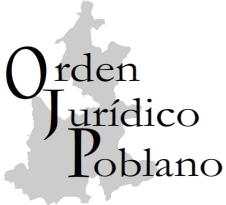 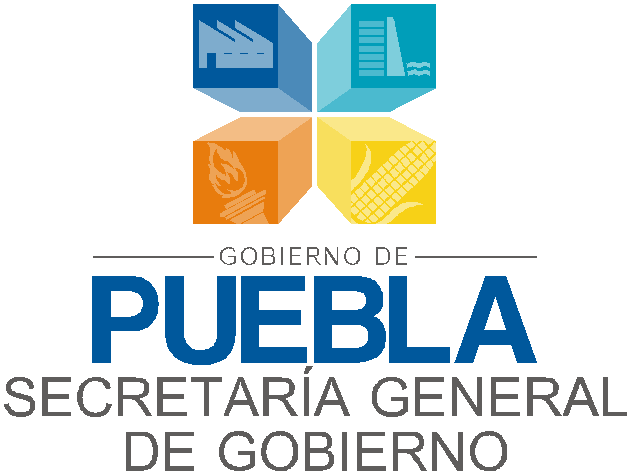 REFORMASPublicación                               Extracto del texto22/sep/2014	ACUERDO del Honorable Ayuntamiento del Municipio de Atlixco, que aprueba el REGLAMENTO DEL SERVICIO PROFESIONAL DE CARRERA POLICIAL, para el Municipio de Atlixco, PueblaCONTENIDOREGLAMENTO  DEL  SERVICIO  PROFESIONAL  DE  CARRERA  POLICIAL  DE ATLIXCO, PUEBLA ............................................................................................... 8TÍTULO PRIMERO ................................................................................................ 8DISPOSICIONES GENERALES.............................................................................. 8CAPÍTULO ÚNICO ................................................................................................ 8De los Fines, Alcances y Objeto del Servicio Profesional de Carrera Policial. ....... 8ARTÍCULO 1..................................................................................................... 8ARTÍCULO 2..................................................................................................... 8ARTÍCULO 3..................................................................................................... 8ARTÍCULO 4....................................................................................................10ARTÍCULO 5....................................................................................................10ARTÍCULO 6....................................................................................................10ARTÍCULO 7....................................................................................................11ARTÍCULO 8....................................................................................................11ARTÍCULO 9....................................................................................................11ARTÍCULO 10..................................................................................................12ARTÍCULO 11..................................................................................................13ARTÍCULO 12..................................................................................................13TÍTULO SEGUNDO..............................................................................................13DE  LOS  DERECHOS  Y  OBLIGACIONES  DE  LOS  INTEGRANTES  DE  LASINSTITUCIONES DE SEGURIDAD PÚBLICA.........................................................13CAPÍTULO I ........................................................................................................13DE  LOS  DERECHOS DE  LOS  INTEGRANTES DE  LAS  INSTITUCIONES DE SEGURIDAD PÚBLICA ........................................................................................13ARTÍCULO 13..................................................................................................13ARTÍCULO 14..................................................................................................14ARTÍCULO 15..................................................................................................14ARTÍCULO 16..................................................................................................14ARTÍCULO 17..................................................................................................14ARTÍCULO 18..................................................................................................14ARTÍCULO 19..................................................................................................15ARTÍCULO 20..................................................................................................15ARTÍCULO 21..................................................................................................15ARTÍCULO 22..................................................................................................15ARTÍCULO 23..................................................................................................15ARTÍCULO 24..................................................................................................16ARTÍCULO 25..................................................................................................16CAPÍTULO II .......................................................................................................17DE LAS OBLIGACIONES DE LOS INTEGRANTES DE LAS INSTITUCIONES DE SEGURIDAD PÚBLICA ........................................................................................17ARTÍCULO 26..................................................................................................17ARTÍCULO 27..................................................................................................17ARTÍCULO 28..................................................................................................18ARTÍCULO 29..................................................................................................22TÍTULO TERCERO ..............................................................................................24DE LA ESTRUCTURA DEL SERVICIO PROFESIONAL DE CARRERA POLICIAL .....24ARTÍCULO 30..................................................................................................24ARTÍCULO 31..................................................................................................24CAPÍTULO I ........................................................................................................25DEL PROCESO DE PLANEACIÓN Y CONTROL DE RECURSOS HUMANOS...........25ARTÍCULO 32..................................................................................................25ARTÍCULO 33..................................................................................................25ARTÍCULO 34..................................................................................................25ARTÍCULO 35..................................................................................................26ARTÍCULO 36..................................................................................................26ARTÍCULO 37..................................................................................................26ARTÍCULO 38..................................................................................................27CAPÍTULO II .......................................................................................................27DEL PROCESO DE INGRESO ..............................................................................27ARTÍCULO 39..................................................................................................27ARTÍCULO 40..................................................................................................27ARTÍCULO 41..................................................................................................27SECCIÓN I ..........................................................................................................28DE LA CONVOCATORIA ......................................................................................28ARTÍCULO 42..................................................................................................28ARTÍCULO 43..................................................................................................28ARTÍCULO 44..................................................................................................29SECCIÓN II .........................................................................................................29DEL RECLUTAMIENTO .......................................................................................29ARTÍCULO 45..................................................................................................29ARTÍCULO 46..................................................................................................29ARTÍCULO 47..................................................................................................29ARTÍCULO 48..................................................................................................30ARTÍCULO 49..................................................................................................30ARTÍCULO 50..................................................................................................31ARTÍCULO 51..................................................................................................31ARTÍCULO 52..................................................................................................31ARTÍCULO 53..................................................................................................31ARTÍCULO 54..................................................................................................32ARTÍCULO 55..................................................................................................32SECCIÓN III........................................................................................................32DE LA SELECCIÓN .............................................................................................32ARTÍCULO 56..................................................................................................32ARTÍCULO 57..................................................................................................32ARTÍCULO 58..................................................................................................32ARTÍCULO 59..................................................................................................33ARTÍCULO 60..................................................................................................33ARTÍCULO 61..................................................................................................33ARTÍCULO 62..................................................................................................33ARTÍCULO 63..................................................................................................33ARTÍCULO 64..................................................................................................34ARTÍCULO 65..................................................................................................34ARTÍCULO 66..................................................................................................34ARTÍCULO 67..................................................................................................34ARTÍCULO 68..................................................................................................34ARTÍCULO 69..................................................................................................35ARTÍCULO 70..................................................................................................35ARTÍCULO 71..................................................................................................35ARTÍCULO 72..................................................................................................36ARTÍCULO 73..................................................................................................36ARTÍCULO 74..................................................................................................36ARTÍCULO 75..................................................................................................36ARTÍCULO 76..................................................................................................36ARTÍCULO 77..................................................................................................36ARTÍCULO 78..................................................................................................37ARTÍCULO 79..................................................................................................37ARTÍCULO 80..................................................................................................37ARTÍCULO 81..................................................................................................37ARTÍCULO 82..................................................................................................37ARTÍCULO 83..................................................................................................37ARTÍCULO 84..................................................................................................37ARTÍCULO 85..................................................................................................38ARTÍCULO 86..................................................................................................38ARTÍCULO 87..................................................................................................38ARTÍCULO 88..................................................................................................38SECCIÓN IV........................................................................................................38DE LA FORMACIÓN INICIAL................................................................................38ARTÍCULO 89..................................................................................................38ARTÍCULO 90..................................................................................................38ARTÍCULO 91..................................................................................................39ARTÍCULO 92..................................................................................................39ARTÍCULO 93..................................................................................................39ARTÍCULO 94..................................................................................................39ARTÍCULO 95..................................................................................................39ARTÍCULO 96..................................................................................................40ARTÍCULO 97..................................................................................................40ARTÍCULO 98..................................................................................................40ARTÍCULO 99..................................................................................................40SECCIÓN V .........................................................................................................40DEL NOMBRAMIENTO ........................................................................................40ARTÍCULO 100 ................................................................................................40ARTÍCULO 101 ................................................................................................41ARTÍCULO 102 ................................................................................................41ARTÍCULO 103 ................................................................................................41ARTÍCULO 104 ................................................................................................41ARTÍCULO 105 ................................................................................................41ARTÍCULO 106 ................................................................................................41ARTÍCULO 107 ................................................................................................41SECCIÓN VI........................................................................................................42DE LA CERTIFICACIÓN.......................................................................................42ARTÍCULO 108 ................................................................................................42ARTÍCULO 109 ................................................................................................42ARTÍCULO 110 ................................................................................................43ARTÍCULO 111 ................................................................................................43ARTÍCULO 112 ................................................................................................43ARTÍCULO 113 ................................................................................................43SECCIÓN VII.......................................................................................................44DEL PLAN INDIVIDUAL DE CARRERA .................................................................44ARTÍCULO 114 ................................................................................................44ARTÍCULO 115 ................................................................................................44ARTÍCULO 116 ................................................................................................44ARTÍCULO 117 ................................................................................................44SECCIÓN VIII......................................................................................................44DEL REINGRESO ................................................................................................44ARTÍCULO 118 ................................................................................................44ARTÍCULO 119 ................................................................................................45CAPÍTULO III ......................................................................................................45DEL PROCESO DE LA PERMANENCIA Y DESARROLLO ......................................45ARTÍCULO 120 ................................................................................................45ARTÍCULO 121 ................................................................................................46SECCIÓN I ..........................................................................................................47DE LA FORMACIÓN CONTINÚA ..........................................................................47ARTÍCULO 122 ................................................................................................47ARTÍCULO 123 ................................................................................................47ARTÍCULO 124 ................................................................................................48ARTÍCULO 125 ................................................................................................48ARTÍCULO 126 ................................................................................................48ARTÍCULO 127 ................................................................................................48ARTÍCULO 128 ................................................................................................48ARTÍCULO 129 ................................................................................................49SECCIÓN II .........................................................................................................49DE LA EVALUACIÓN DEL DESEMPEÑO ..............................................................49ARTÍCULO 130 ................................................................................................49ARTÍCULO 131 ................................................................................................50ARTÍCULO 132 ................................................................................................50ARTÍCULO 133 ................................................................................................50ARTÍCULO 134 ................................................................................................50ARTÍCULO 135 ................................................................................................50ARTÍCULO 136 ................................................................................................50ARTÍCULO 137 ................................................................................................51ARTÍCULO 138 ................................................................................................51SECCIÓN III........................................................................................................51DE LOS ESTÍMULOS...........................................................................................51ARTÍCULO 139 ................................................................................................51ARTÍCULO 140 ................................................................................................51ARTÍCULO 141 ................................................................................................51ARTÍCULO 142 ................................................................................................52ARTÍCULO 143 ................................................................................................52ARTÍCULO 144 ................................................................................................52ARTÍCULO 145 ................................................................................................52ARTÍCULO 146 ................................................................................................52SECCIÓN IV........................................................................................................53DE LA PROMOCIÓN ............................................................................................53ARTÍCULO 147 ................................................................................................53ARTÍCULO 148 ................................................................................................53ARTÍCULO 149 ................................................................................................53ARTÍCULO 150 ................................................................................................53ARTÍCULO 151 ................................................................................................53ARTÍCULO 152 ................................................................................................53ARTÍCULO 153 ................................................................................................54ARTÍCULO 154 ................................................................................................54ARTÍCULO 155 ................................................................................................54ARTÍCULO 156 ................................................................................................54ARTÍCULO 157 ................................................................................................55ARTÍCULO 158 ................................................................................................55SECCIÓN V .........................................................................................................55DE LA RENOVACIÓN DE LA CERTIFICACIÓN......................................................55ARTÍCULO 159 ................................................................................................55ARTÍCULO 160 ................................................................................................55SECCIÓN VI........................................................................................................55DE LAS LICENCIAS, PERMISOS Y COMISIONES .................................................55ARTÍCULO 161 ................................................................................................55ARTÍCULO 162 ................................................................................................56ARTÍCULO 163 ................................................................................................56ARTÍCULO 164 ................................................................................................56ARTÍCULO 165 ................................................................................................56ARTÍCULO 166 ................................................................................................56ARTÍCULO 167 ................................................................................................57ARTÍCULO 168 ................................................................................................57CAPÍTULO IV ......................................................................................................57DEL PROCESO DE SEPARACIÓN ........................................................................57ARTÍCULO 169 ................................................................................................57ARTÍCULO 170 ................................................................................................57ARTÍCULO 171 ................................................................................................57ARTÍCULO 172 ................................................................................................58ARTÍCULO 173 ................................................................................................58SECCIÓN I ..........................................................................................................60RÉGIMEN DISCIPLINARIO ..................................................................................60ARTÍCULO 174 ................................................................................................60ARTÍCULO 175 ................................................................................................60ARTÍCULO 176 ................................................................................................60ARTÍCULO 177 ................................................................................................60ARTÍCULO 178 ................................................................................................60ARTÍCULO 179 ................................................................................................61ARTÍCULO 180 ................................................................................................61ARTÍCULO 181 ................................................................................................61ARTÍCULO 182 ................................................................................................61ARTÍCULO 183 ................................................................................................61ARTÍCULO 185 ................................................................................................62ARTÍCULO 186 ................................................................................................62ARTÍCULO 187 ................................................................................................62ARTÍCULO 188 ................................................................................................62ARTÍCULO 189 ................................................................................................62ARTÍCULO 190 ................................................................................................63ARTÍCULO 191 ................................................................................................63ARTÍCULO 192 ................................................................................................63ARTÍCULO 193 ................................................................................................63ARTÍCULO 194 ................................................................................................63ARTÍCULO 195 ................................................................................................63ARTÍCULO 196 ................................................................................................64ARTÍCULO 197 ................................................................................................64ARTÍCULO 198 ................................................................................................65ARTÍCULO 199 ................................................................................................67SECCIÓN II .........................................................................................................67DEL RECURSO DE RECTIFICACIÓN ...................................................................67ARTÍCULO 200 ................................................................................................67ARTÍCULO 201 ................................................................................................67ARTÍCULO 202 ................................................................................................68ARTÍCULO 203 ................................................................................................68ARTÍCULO 204 ................................................................................................68ARTÍCULO 205 ................................................................................................69ARTÍCULO 206 ................................................................................................69ARTÍCULO 207 ................................................................................................69ARTÍCULO 208 ................................................................................................69TÍTULO IV...........................................................................................................69DEL ÓRGANO COLEGIADO DEL SERVICIO PROFESIONAL DE CARRERA DE LAS INSTITUCIONES DE SEGURIDAD PÚBLICA..................................................69CAPÍTULO ÚNICO ...............................................................................................69DE LA COMISIÓN DEL SERVICIO PROFESIONAL DE  CARRERA, HONOR YJUSTICIA ............................................................................................................69ARTÍCULO 209 ................................................................................................69ARTÍCULO 210 ................................................................................................69ARTÍCULO 211 ................................................................................................70ARTÍCULO 212 ................................................................................................70ARTÍCULO 213 ................................................................................................71ARTÍCULO 214 ................................................................................................71ARTÍCULO 215 ................................................................................................71ARTÍCULO 216 ................................................................................................71ARTÍCULO 217 ................................................................................................73ARTÍCULO 218 ................................................................................................73TRANSITORIOS ...................................................................................................75REGLAMENTO DEL SERVICIO PROFESIONAL DE CARRERA POLICIAL DE ATLIXCO, PUEBLATÍTULO PRIMERO DISPOSICIONES GENERALES CAPÍTULO ÚNICODe los Fines, Alcances y Objeto del Servicio Profesional deCarrera Policial.ARTÍCULO 1El presente reglamento, es el mecanismo de carácter general, interés público, y observancia obligatoria y permanente para los elementos integrantes de la Comisaría de Seguridad Pública y Tránsito del municipio de Atlixco, Puebla; y que tiene por objeto establecer las bases normativas para la organización, funcionamiento y regulación del Servicio Profesional de Carrera Policial.ARTÍCULO 2El  Reglamento  del  Servicio  Profesional  de  Carrera  Policial  del Municipio de Atlixco, Puebla, es el mecanismo obligatorio y permanente que garantiza la igualdad de oportunidades en la selección, ingreso, formación, actualización, capacitación, permanencia, evaluación, reconocimiento, certificación, promoción y registro del desempeño del personal en activo y en la terminación de su carrera, de manera planificada y con sujeción a derecho con base en el mérito, la capacidad y la evaluación periódica y continua.ARTÍCULO 3Para los efectos de este Reglamento se entenderá por:I. Academias: a las instancias encargadas de la formación, capacitación y profesionalización policial estatal y municipal.II. Aspirante: a la persona que manifiesta su interés por ingresar al Servicio Profesional de Carrera Policial, a fin de incorporarse al Procedimiento de selección de aspirantes e ingreso.III. Ayuntamiento: al H. Ayuntamiento de Atlixco, Puebla.IV. Cadete: la persona que cumplió con los requisitos del procedimiento de selección de aspirantes, y se encuentre inscrito en el curso de formación inicial.V. Catálogo General: al Catálogo de Puestos del Servicio Profesional deCarrera Policial.VI.  Centro  Estatal:  al  Centro  Único  de  Evaluación  y  Control  deConfianza.VII.  Comisaría:  a  la  Comisaría  de  Seguridad  Pública  y  TránsitoMunicipal de Atlixco, Puebla.VIII. Comisario: para efectos del servicio profesional de carrera, al Comisario de Seguridad Pública y Tránsito del Municipio de Atlixco, Puebla.IX. Comisión de Honor: a la Comisión del Servicio Profesional deCarrera, Honor y JusticiaX. Comisión Municipal: a la Comisión Municipal del Servicio Profesional de Carrera Policial de la Comisaría de Seguridad Pública y Tránsito Municipal de Atlixco, Puebla.XI. Consejo Nacional: al Consejo Nacional de Seguridad Pública.XII. Consejo Estatal: al Consejo Estatal de Coordinación del CentroNacional de Seguridad Pública.XIII. CUIP: a la Clave Única de Identificación Permanente, que se ingresa al Registro Nacional de Personal de Seguridad Pública.XIV. Ejecutivo: al Poder Ejecutivo del Estado.XV. Estado: al Estado Libre y Soberano de Puebla. XVI. Federación: al Poder Ejecutivo de la Federación.XVII. Ley: a la Ley de Seguridad Pública para el Estado de Puebla.XVIII. Ley General: a la Ley General del Centro Nacional de SeguridadPública.XIX. Municipio: al Municipio de Atlixco, Puebla.XX. Policía: al primer nivel del Servicio Profesional de Carrera Policial que integra la Escala Básica. Elemento operativo integrante de la Comisaría de Seguridad Pública y Tránsito Municipal del H. Ayuntamiento de Atlixco, Puebla; que cumple con todos los requisitos que establece el Servicio Profesional de Carrera Policial.XXI. Policía de Carrera: al elemento integrante de la Institución de Seguridad Pública que cumpla con todos los requisitos que establece el Servicio Profesional de Carrera Policial.XXII.  Registro  Nacional:  al  Registro  Nacional  del  Personal  de  lasInstituciones de Seguridad Pública.XXIII. Reglamento: al Reglamento del Servicio Profesional de CarreraPolicial del Municipio de Atlixco, Puebla.XXIV.  Secretariado Ejecutivo:  al  Secretariado Ejecutivo del CentroNacional de Seguridad Pública.XXV. Servicio: al Servicio Profesional de Carrera Policial.XXVI. Sistema: al Sistema Estatal de Seguridad Pública del Estado. XXVII. Centro Nacional: al Centro Nacional de Seguridad Pública, yXXVIII. Centro Nacional de Información: al Centro Nacional de Información del Secretariado Ejecutivo del Centro Nacional de Seguridad Pública.ARTÍCULO 4El Servicio establece la Carrera Policial homologada, como el elemento básico para la formación de sus integrantes, a la cual la Ley le otorga el carácter de obligatoria y permanente a cargo de la Federación, los Estados, el Distrito Federal y los Municipios, cuya coordinación se realizará a través del Secretariado Ejecutivo, de conformidad con la Ley y comprenderá los procedimientos a que estos se refieren.ARTÍCULO 5Los principios rectores del Servicio Profesional de Carrera Policial son solidaridad, honestidad, legalidad, eficiencia, profesionalismo, honradez y respeto a los derechos humanos, a través de los cuales debe asegurarse la certeza, objetividad, imparcialidad y eficacia, para salvaguardar la integridad, los derechos de las personas, así como para preservar la libertad, el orden y la paz pública, conforme a lo dispuesto por el artículo 21 de la Constitución Política de los Estados Unidos Mexicanos.ARTÍCULO 6Dentro de las funciones básicas que deberán ser consideradas por parte de las Instituciones de Seguridad Pública para el cumplimiento de sus objetivos a las que regirá el presente Reglamento se observaran por lo menos las siguientes:I. Investigación, que será la encargada de la investigación a través de sistemas homologados de recolección, clasificación, registro, análisis, evaluación y explotación de información;II.  Prevención,  que  será  la  encargada  de  prevenir  la  comisión  de delitos e infracciones administrativas, realizar las acciones de inspección, vigilancia y vialidad en su circunscripción; yIII. Reacción, que será la encargada de garantizar, mantener y restablecer el orden y la paz pública.ARTÍCULO 7Los fines de la Carrera Policial que rige el presente Reglamento serán los siguientes:I. Garantizar el desarrollo institucional y asegurar la estabilidad en el empleo, con base en un esquema proporcional y equitativo de remuneraciones y prestaciones para los integrantes de las Instituciones Policiales;II. Promover la responsabilidad, honradez, diligencia, eficiencia y eficacia en el desempeño de las funciones y en la óptima utilización de los recursos de las Instituciones;III. Fomentar la vocación de servicio y el sentido de pertenencia mediante la motivación y el establecimiento de un adecuado sistema de promociones que permita satisfacer las expectativas de desarrollo profesional y reconocimiento de los integrantes de las Instituciones Policiales;IV. Instrumentar e impulsar la capacitación y profesionalización permanente de los Integrantes de las Instituciones Policiales para asegurar la lealtad institucional en la prestación de los servicios; yV. Los demás que establezcan las disposiciones que deriven del presente Reglamento.ARTÍCULO 8Al Servicio, solo se podrá ingresar, permanecer y ascender a la categoría, jerarquía o grado inmediato superior y ser separado en los términos y las condiciones que establece la ley, el presente Reglamento, y demás disposiciones aplicables.ARTÍCULO 9El Servicio se regirá por las normas siguientes:I. Las Instituciones Policiales deberán consultar los antecedentes de cualquier aspirante en el Registro Nacional antes de que se autorice su ingreso a las mismas;II. Todo aspirante deberá tramitar, obtener y mantener actualizado el Certificado Único Policial, que expedirá el centro de control de confianza respectivo;III. Ninguna persona podrá ingresar a las Instituciones Policiales si no ha sido debidamente certificado y registrado en el Sistema;IV. Sólo ingresarán y permanecerán en las Instituciones Policiales, aquellos  aspirantes  e  integrantes  que  cursen  y  aprueben  los programas de formación, capacitación y profesionalización;V. La permanencia de los integrantes en las Instituciones Policiales está condicionada al cumplimiento de los requisitos que determine la Ley;VI. Los méritos de los integrantes de las Instituciones Policiales serán evaluados por las instancias encargadas de determinar las promociones y verificar que se cumplan los requisitos de permanencia, señaladas en las leyes respectivas;VII.  Para  la  promoción  de  los  integrantes  de  las  Instituciones Policiales se deberán considerar, por lo menos, los resultados obtenidos en los programas de profesionalización, los méritos demostrados en el desempeño de sus funciones y sus aptitudes de mando y liderazgo;VIII. Se determinará un régimen de estímulos y previsión social que corresponda a las funciones de los integrantes de las Instituciones Policiales;IX. Los integrantes podrán ser cambiados de adscripción, con base en las necesidades del servicio;X. El cambio de un integrante de un área operativa a otra de distinta especialidad, sólo podrá será autorizado por la instancia que señale la ley de la materia; yXI. Las instancias establecerán los procedimientos relativos a cada una de las etapas de la Carrera Policial.ARTÍCULO 10El Servicio funcionará mediante los siguientes procedimientos: I. Planeación;II. Reclutamiento;III. Selección de aspirantes; IV. Formación inicial;V. Ingreso;VI. Formación continua y especializada; VII. Evaluación para la permanencia; VIII. Desarrollo y promoción;IX. Estímulos; sistema disciplinario; X. Separación, retiro, yXI. Medios de impugnación.ARTÍCULO 11El Ayuntamiento, a través de la Comisaria y de sus órganos correspondientes, emitirá las guías y lineamientos generales para la elaboración y aplicación de los mecanismos y herramientas de los procedimientos que integran el Servicio, en coordinación con el Secretariado Ejecutivo.ARTÍCULO 12La Comisión Municipal del Servicio, establecerá la coordinación con los responsables del área respectiva del Secretariado Ejecutivo, para la  mejor  aplicación  de  todos  los  procedimientos  que  regulan  el Servicio.TÍTULO SEGUNDODE LOS DERECHOS Y OBLIGACIONES DE LOS INTEGRANTES DE LAS INSTITUCIONES DE SEGURIDAD PÚBLICACAPÍTULO IDE LOS DERECHOS DE LOS INTEGRANTES DE LAS INSTITUCIONES DE SEGURIDAD PÚBLICAARTÍCULO 13La Comisaría cubrirá a los integrantes de las instituciones policiales una remuneración económica por los servicios efectivamente prestados.ARTÍCULO 14La remuneración que se asigne en los tabuladores para cada puesto, constituirá el total que deben percibir los integrantes de la Comisaría a   cambio   de   los   servicios   prestados,   sin   perjuicio   de   otras prestaciones ya establecidas o que se establezcan.ARTÍCULO 15Los  niveles  de  ingreso  equivalentes  a  la  remuneración  mínima deberán incrementarse en el mismo porcentaje en que se aumente éste, o que se incremente el salario mínimo aplicable en la región correspondiente, según lo determine la Comisión Nacional de Salarios mínimos,  independientemente  de  otros  aumentos  en  sus percepciones.ARTÍCULO 16La remuneración será uniforme, con base en el tabulador salarial por regiones  elaborado  por  el  Centro  Nacional, para cada uno de los puestos consignados y se fijará en los tabuladores, quedando comprendidos en el Presupuesto de Egresos.ARTÍCULO 17Los pagos se efectuarán cada 15 días en el lugar en que los integrantes de las instituciones policiales presten sus servicios y se harán precisamente en moneda del curso legal, ya sea en cheque o en depósito bancario.ARTÍCULO 18Sólo podrán hacerse retenciones, descuentos o deducciones a la remuneración de los integrantes de las instituciones policiales cuando se trate:I. De los descuentos que se deriven del sistema de seguridad social que el Municipio adopte;II. De los descuentos ordenados por autoridad judicial, que fueren ordenados al policía;III.  Del  pago  de  abonos  para  cubrir  préstamos  provenientes  del sistema de seguridad social, yIV. De aportaciones a seguros que se contraten y consientan expresamente los integrantes de las Comisaría.Los descuentos señalados en los incisos III y IV, deberán haber sido aceptados libremente por los integrantes de la Comisaría, y no podrán exceder del 20 por ciento de la remuneración.El monto total de los descuentos no podrá exceder del 30 por ciento del importe de la remuneración total.ARTÍCULO 19En los días de descanso obligatorio, cuando disfruten de permisos o vacaciones o les sea asignada alguna comisión, los integrantes de la Comisaría recibirán el monto íntegro de su remuneración. Estos permisos se ajustarán a lo establecido por las leyes administrativas de las entidades federativas.En el caso de lesiones sufridas en el desempeño de sus funciones, el pago  de  la  remuneración  se  hará  de  acuerdo  a  las  disposiciones legales del sistema de seguridad social.ARTÍCULO 20Los integrantes de la Comisaría que tengan más de 6 meses consecutivos de Servicio, disfrutarán de 2 periodos anuales de vacaciones, de 10 días hábiles cada uno, en las fechas que se señalen al efecto; pero en todo caso se dejarán guardias para el ejercicio de la función policial.ARTÍCULO 21Los integrantes de La Comisaría que disfruten de sus periodos vacacionales, percibirán una prima adicional que acuerde la Comisaría, en los términos de la disponibilidad presupuestal.ARTÍCULO 22Cuando los integrantes de la Comisaría no pudieren disfrutar de las vacaciones en los periodos señalados por necesidades del servicio, disfrutará de ellas durante los 10 días siguientes a la fecha en que haya desaparecido la causa que impidiere el disfrute de ese derecho.ARTÍCULO 23Cuando los integrantes de la Comisaría se encuentren disfrutando de vacaciones y sea necesaria su presencia, las suspenderán y las retomarán cuando desaparezca la causa que motivó la suspensión.ARTÍCULO 24Las jornadas dentro del servicio serán de acuerdo a las necesidades de cada unidad de adscripción y tendrán 2 turnos con horario 24 por24  horas  cada  uno,  a  excepción  de  los  casos  de  emergencia  ynecesario acuartelamiento.ARTÍCULO 25El policía, tendrá los siguientes derechos dentro del servicio: I. Recibir su nombramiento como integrante del servicio;II. Estabilidad y permanencia en el servicio, en los términos y bajo las condiciones que prevén la formación inicial, ingreso, formación continua   y   especializada,   evaluación   para   la   permanencia,   y desarrollo y promoción, de este Reglamento y demás disposiciones aplicables;III. Percibir las remuneraciones correspondientes a su cargo, demás prestaciones acordes con las características del Servicio, su categoría, jerarquía o grado;IV. Gozar de las prestaciones de seguridad social que le correspondan; V. Recibir sin costo alguno, El equipo de trabajo necesario para eldebido ejercicio de sus funciones;VI. Ascender a una categoría, jerarquía o grado superior cuando haya cumplido con los requisitos de desarrollo  y promoción;VII. Recibir gratuitamente formación inicial, continua y especializada para el debido ejercicio de sus funciones;VIII. Promover los medios de defensa que establecen los recursos, contra las resoluciones emitidas por la Comisión de Honor;IX. Sugerir a la Comisión Municipal, las medidas que estime pertinentes para el mejoramiento del servicio, por conducto de sus superiores y en ejercicio del derecho de petición;X. Gozar de un trato digno y decoroso por parte de sus subalternos y superiores jerárquicos;XI. Recibir el equipo de trabajo necesario y sin costo alguno;XII. Recibir atención médica de urgencia sin costo alguno, cuando sea lesionado con motivo o durante el ejercicio de sus funciones;XIII. Gozar de los beneficios que establezca el procedimiento de separación y retiro;XIV. Gozar de permisos y licencias en términos de las disposiciones aplicables;XV. Recibir asesoría jurídica cuando en ejercicio de sus funciones se vea involucrado en algún problema legal con motivo de su función;XVI.  Recibir  apoyo  de  sus  compañeros  y  superiores,  cuando  con motivo del ejercicio de sus funciones su vida se encuentre en peligro;XVII. Abstenerse de cumplir órdenes ilegales, yXVIII. Los demás que establezcan las disposiciones aplicables y todos los procedimientos del Servicio Profesional de Carrera Policial.CAPÍTULO IIDE LAS OBLIGACIONES DE LOS INTEGRANTES DE LAS INSTITUCIONES DE SEGURIDAD PÚBLICAARTÍCULO 26Los policías están impedidos para:I. Desempeñar otro empleo, cargo o comisión de cualquier naturaleza en los gobiernos Federal, del Distrito Federal, de los Estados o de los Municipios, así como trabajos o servicios en instituciones privadas, salvo los de carácter docente y aquellos que autorice la Comisión Municipal,  siempre  que  éstos  no  sean  incompatibles  con  sus funciones dentro del Servicio;II. Realizar servicios técnicos o profesionales para cualquier persona o empresa, con fines de lucro;III. Ejercer las funciones de tutor, curador o albacea judicial, a no ser que tenga el carácter de heredero o legatario, o se trate de sus ascendientes, descendientes, hermanos, adoptante o adoptado, yIV. Ejercer o desempeñar las funciones de depositario o apoderado judicial, síndico, administrador, interventor en quiebra o concurso, notario, corredor, comisionista o árbitro.ARTÍCULO 27Los miembros del Servicio, sólo podrá portar las armas de cargo que le hayan sido autorizadas individualmente, o aquellas que se le hubiesen asignado en lo particular; mismas que podrán ser portadas durante el tiempo del ejercicio de sus funciones, o para un horario, misión   o   comisión   determinados;    y   que   estén   registradascolectivamente para la Comisaría de conformidad con La Ley Federal de Armas de Fuego y Explosivos.ARTÍCULO 28Los miembros del Servicio, deberán cumplir con las siguientes obligaciones:I. Prestar auxilio a las personas amenazadas por algún peligro o que hayan sido víctimas de algún delito, así como brindar protección a sus bienes y derechos. Su actuación será congruente, oportuna y proporcional al hecho;II. Cumplir sus funciones con absoluta imparcialidad, sin discriminar a  persona alguna  por  raza,  religión,  sexo, condición económica o social, preferencia sexual, ideología política o por algún otro motivo;III. Abstenerse en todo momento y bajo cualquier circunstancia de infligir, tolerar o permitir actos de tortura u otros tratos o sanciones crueles, inhumanos o degradantes, aun cuando se trate de una orden superior o se argumenten circunstancias especiales, tales como amenaza a la seguridad pública, urgencia de las investigaciones o cualquier otra; al conocimiento de ello, lo denunciará inmediatamente ante la autoridad competente;IV. Observar un trato respetuoso a todas las personas, debiendo abstenerse  de  todo  acto  arbitrario  o  limitar  indebidamente  las acciones o manifestaciones que, en ejercicio de sus derechos constitucionales y con carácter pacífico realice la población;V. Desempeñar su misión, sin solicitar ni aceptar compensaciones, pagos o gratificaciones distintas a las previstas legalmente;VI. Oponerse a cualquier acto de corrupción, sujetándose a los principios de legalidad, eficiencia, profesionalismo y honradez;VII. Abstenerse de detener injustificadamente a ninguna persona bajo la justificación de acciones de revisión o vigilancia rutinaria, por denuncias anónimas o por presumir marcado nerviosismo o actitud sospechosa de un particular;VIII. Velar por la vida e integridad física de las personas detenidas, en tanto se ponen a disposición de la autoridad competente municipal, estatal o federal;IX. Participar en misiones de coordinación con otras corporaciones policiales, así como brindarles, en su caso, el apoyo que conforme a derecho proceda;X. Obedecer las órdenes de los superiores jerárquicos y cumplir con todas sus obligaciones, siempre y cuando sean conforme a derecho;XI. Preservar el secreto de los asuntos que por razón del desempeño de  su  función  conozcan,  con  las  excepciones  que  determinen  las leyes;XII.  Abstenerse  de  sancionar  a  policías,  bajo  su  mando  que  se nieguen a cumplir órdenes ilegales;XIII. Ejercer su función con plena observancia a la Constitución Política de los Estados Unidos Mexicanos y la del Estado Libre y Soberano de Puebla, y con apego al orden jurídico respetando los derechos humanos amparados por éste, los tratados internacionales en los que México sea parte, así como las normas que rigen sus actuaciones;XIV. Conducirse siempre con dedicación y disciplina, sujetándose a los principios de jerarquía y subordinación. En ningún caso, la obediencia debida podrá amparar órdenes que entrañen la ejecución de actos que manifiestamente constituyan delitos o infracciones cívicas;XV. En el ejercicio de sus funciones deberá actuar con la decisión necesaria, sin demora cuando de ello dependa evitar un daño grave, inmediato e irreparable; rigiéndose al hacerlo por los principios de legalidad, necesidad y racionalidad en la utilización de la fuerza por los medios a su alcance;XVI. Solamente deberá utilizar las armas en las situaciones en que exista un riesgo racionalmente grave para su vida, su integridad física o la de terceras personas, o en aquellas circunstancias que puedan suponer   un   grave   riesgo   para   la   seguridad   ciudadana   y   de conformidad con los principios a que se refiere la fracción anterior;XVII. Participar en las evaluaciones establecidas para su permanencia y desarrollo en el servicio;XVIII. Participar en los programas de formación obligatoria a que se refieren los procedimientos de formación inicial, formación continua y especializada sin menoscabo de otras condiciones de desempeño que deba cubrir, en los términos que establezca su nombramiento;XIX. Conocer la escala jerárquica de la Comisaría, debiendo guardar a los superiores, subordinados o iguales el respeto y la consideración debidos;XX. Fomentar la disciplina, responsabilidad, decisión, integridad, espíritu de cuerpo y profesionalismo, en sí mismo y en el personal bajo su mando;XXI. Responder, sobre la ejecución de las órdenes directas que reciba, de su superior jerárquico, respetando la línea de mando;XXII. Portar su identificación oficial, así como los uniformes, insignias y equipo reglamentario que le ministre la Comisaría, mientras se encuentre en servicio;XXIII. Mantener en buen estado el armamento, material, municiones y equipo que se le asigne con motivo de sus funciones, haciendo uso adecuado de ellos sólo en el desempeño del servicio. El uso de las armas se reservará exclusivamente para actos del servicio que así lo demanden;XXIV. Entregar al superior de quien dependa, un informe escrito de sus actividades en las misiones encomendadas, no importando su índole. Lo ejecutará en la periodicidad que las instrucciones o los manuales de procedimientos señalen. Este informe deberá elaborarse con el apego más estricto a las actividades realizadas y a los hechos ocurridos;XXV.   Remitir   a   la   instancia   que   corresponda   la   información recopilada, en el cumplimiento de sus misiones o en el desempeño de sus actividades, para su análisis y registro y entregar la información que  le  sea  solicitada  por  otras  áreas  de  La  Comisaría,  para substanciar procedimientos jurisdiccionales o administrativos;XXVI. Abstenerse de sustraer, ocultar, alterar o dañar información o bienes en perjuicio de la Comisaría;XXVII.  Abstenerse  de  disponer  de  los  bienes  asegurados  para beneficio propio o de terceros;XXVIII. Realizar las acciones que procedan, privilegiando la persuasión,  cooperación  o  advertencia,  con  el  fin  de mantener  la observancia de Ley y restaurar el orden y la paz públicos;XXIX. Proporcionar a los gobernados su nombre cuando se lo soliciten y mostrar su identificación de manera respetuosa y cortés en el desempeño del Servicio;XXX. Informar a su superior jerárquico, a la brevedad posible, las omisiones, actos indebidos o constitutivos de delito, de sus subordinados o iguales en categoría jerárquica;XXXI. Abstenerse de introducir a las instalaciones de la Comisaría bebidas  embriagantes,  sustancias  psicotrópicas,  estupefacientes  u otras sustancias de carácter ilegal, prohibido o controlado, salvo cuando sean producto de detenciones, cateos, aseguramientos u otros similares, y que previamente exista la autorización correspondiente;XXXII.   Abstenerse   de   consumir,   dentro   o   fuera   del   servicio, sustancias psicotrópicas, estupefacientes u otras sustancias de carácter ilegal, prohibido o controlado, salvo los casos en que su consumo sea autorizado mediante prescripción médica, avalada y certificada por los servicios médicos de la Comisaría;XXXIII. Abstenerse de presentarse a prestar sus servicios, bajo el influjo de bebidas Embriagantes y de consumirlas en las instalaciones de la Comisaría o en actos del servicio;XXXIV. Abstenerse de convocar o participar en cualquier práctica de inconformidad, rebeldía o indisciplina en contra del mando o alguna otra autoridad;XXXV. Ejercer sus funciones y atribuciones en correspondencia con el mando, categoría jerárquica o grado y cargo que ostente;XXXVI. Expedir por escrito las órdenes cuando lo solicite un subalterno, con objeto de salvaguardar la seguridad de éste, por la naturaleza de las mismas. Esta solicitud deberá formularse dentro de la disciplina y subordinación debida;XXXVII. Abstenerse de emitir órdenes que menoscaben la dignidad de quien las reciba, o que sean contradictorias, injustas o impropias;XXXVIII. Abstenerse de realizar conductas que desacrediten su persona o la imagen de la Comisaría, dentro o fuera del servicio;XXXIX. Identificar los lugares de delitos con mayor incidencia, para instrumentar las acciones que correspondan;XL. No permitir que personas ajenas a la Comisaría realicen actos inherentes a las atribuciones que tenga encomendadas. Asimismo, no podrá hacerse acompañar de dichas personas al realizar actos del servicio;XLI. Abstenerse de asistir uniformado a bares, cantinas, centros de apuestas y juegos, o prostíbulos u otros centros de este tipo, salvo que medien orden o en casos de delitos en flagrancia, yXLII. Las demás que determine el Comisario de la Comisaría o su equivalente y la Comisión Municipal en apego a las disposiciones aplicables.ARTÍCULO 29En materia de prevención de los delitos de conformidad con lo dispuesto por el artículo 21 de la Constitución Política de los Estados Unidos Mexicanos, el policía preventivo coadyuvará con el Ministerio Público de la siguiente manera:I. Auxiliará,  en  el ámbito  de  su  competencia, en la recepción de denuncias  sobre  acciones  u  omisiones  que  puedan  constituir  un delito; en el ejercicio de esta atribución, el policía deberá informar de inmediato y bajo su más estricta responsabilidad al Ministerio Público para que éste ordene lo conducente.II. Cuando la denuncia sea presentada por una fuente no identificada o su contenido no sea lo suficientemente claro, el policía estará obligado a verificar dicha información y hacerla constar en un registro destinado a tales fines, en el que se señale el día, la hora, el medio y los datos de quien interviene; para que, en su caso, el Ministerio Público le dé trámite legal o la deseche de plano;III. Participar, en auxilio de las autoridades competentes, en la investigación y persecución de delitos, en la detención de personas o en el aseguramiento de bienes relacionados con la investigación de los delitos, cumpliendo sin excepción los requisitos previstos en los ordenamientos constitucionales y legales aplicables;IV. Practicar detenciones o aseguramientos en los casos de flagrancia, en los términos de ley y poner a disposición de las autoridades ministeriales competentes a las personas detenidas o los bienes que se hayan asegurado o estén bajo su custodia, con estricto cumplimiento de los plazos constitucional y legalmente establecidos;V. Informar y asentar en el registro de detenciones correspondiente, el aseguramiento de personas, sin dilación alguna;VI. Recabar los datos que sirvan para la identificación de los involucrados en la investigación del delito;VII. En casos de urgencia, solicitar el apoyo de los servicios periciales disponibles para la investigación del hecho;VIII. Realizar bajo la conducción y mando del Ministerio Público las investigaciones específicas y actuaciones que le instruya éste o la autoridad jurisdiccional, cuando deban prestar auxilio en las labores de investigación del delito, conforme a las normas aplicables, para reunir los datos, elementos o información que aquel les solicite;IX. Informar al inculpado al momento de su detención, sobre los derechos que en su favor establece la Constitución Política de los Estados Unidos Mexicanos;X. Cuidar que los rastros, objetos, instrumentos o productos del delito sean conservados. Para este efecto impedirá el acceso a lugares que deban preservarse a toda persona ajena a la investigación y procederá a su clausura si se trata de local cerrado, o su aislamiento si se trata de lugar abierto, y evitará que se alteren o borren de cualquier forma los rastros o vestigios del hecho o se remuevan los instrumentos usados para llevarlo a cabo, en tanto intervinieren los peritos necesarios. Esta medida se mantendrá hasta que el Ministerio Público asuma la dirección de la investigación.XI. Entrevistar a los testigos presumiblemente útiles para descubrir la verdad. De las entrevistas que se practiquen se dejará constancia y se utilizarán meramente como un registro de la investigación y no tendrán valor probatorio;XII.  Reunir  toda  la  información  que  pueda  ser  útil  al  Ministerio Público que conozca del asunto, para la investigación del hecho delictuoso;XIII. Solicitar a las autoridades competentes, con apego a las disposiciones  legales  aplicables,  informes, documentos, opiniones y elementos de prueba en general que se requiera para el debido desempeño de sus funciones;XIV. Incorporar a las bases de datos criminalísticos, la información que pueda ser útil en la investigación de los delitos, y utilizar su contenido para el desempeño de sus atribuciones;XV. Expedir informes y demás documentos generados con motivo de sus funciones de investigación del delito;XVI. En materia de atención a la víctima u ofendido por algún delito:A) Prestar auxilio inmediato a las víctimas y proteger a los testigos en observancia a lo dispuesto por la Ley Federal Contra la Delincuencia Organizada, de este Reglamento y demás normas aplicables;B) Informar a la víctima u ofendido sobre los derechos que en su favor establece la Constitución Política de los Estados Unidos Mexicanos;C) Recibir todos los indicios y elementos de prueba que la víctima u ofendido aporte en ejercicio de su derecho de coadyuvancia, para la comprobación del hecho delictuoso y probable participación, informando de inmediato al Ministerio Público local o de la Federaciónsegún corresponda, a cargo del asunto para que éste acuerde lo conducente;D) Otorgar las facilidades que las Leyes establezcan para identificar al imputado en los casos de delitos contra la libertad y el normal desarrollo psicosexual, privación ilegal de la libertad, así como dictar todas las medidas necesarias para evitar que se ponga en peligro la integridad física y psicológica de la víctima u ofendido en el ámbito de su competencia;E) Dictar las medidas necesarias y que estén a su alcance para que la víctima u ofendido reciba atención médica y psicológica de urgencia.F) Cuando la Policía lo estime necesario, en el ámbito de sus atribuciones, tomará las medidas conducentes para que la atención médica y psicológica se haga extensiva a otras personas y,G) En el ejercicio de esta atribución el policía deberá de asentar constancia de sus actuaciones, la cual se agregará a la carpeta de investigaciones que se abra.XVII. Las demás que le confieran las Leyes de la materia.TÍTULO TERCERODE LA ESTRUCTURA DEL SERVICIO PROFESIONAL DE CARRERA POLICIALARTÍCULO 30Para el óptimo funcionamiento ordenado y jerarquizado del Servicio Profesional de Carrera, éste se organizará de manera referencial en categorías, jerarquías o grados, de acuerdo a la distribución terciaria, quedando sujeta la misma a la previa justificación funcional, que se haga y a la existencia de disponibilidad presupuestal de acuerdo con el tabulador nominal vigente.ARTÍCULO 31Los miembros del servicio, se organizarán de conformidad con las categorías siguientes:I. COMISARIOa) Comisario General. b) Comisario Jefe.c) Comisario.II. INSPECTORa) Inspector General. b) Inspector Jefe.c) Inspector. III. OFICIALESa) Subinspector. b) Oficial.c) Suboficial.IV. ESCALA BÁSICAa) Policía Primero. b) Policía Segundo. c) Policía Tercero.d) Policía.CAPÍTULO IDEL PROCESO DE PLANEACIÓN Y CONTROL DE RECURSOS HUMANOSARTÍCULO 32La Planeación del Servicio, permite determinar las necesidades cuantitativas y cualitativas que el personal requiera, así como su plan de carrera para el eficiente ejercicio de sus funciones, de acuerdo con los criterios emitidos por La Comisión Municipal, las sugerencias realizadas por el Consejo de Participación Ciudadana, la estructura orgánica, las categorías, jerarquías o grados, el Catálogo General y el perfil del puesto por competencia.ARTÍCULO 33La Planeación tiene como objeto planificar, establecer y coordinar los diversos   procesos   a   través   de   los   cuales   se   determinan   las necesidades integrales para el reclutamiento; selección de aspirantes; Formación inicial; ingreso; formación continua y especializada; evaluación para la permanencia; desarrollo y promoción; sistema disciplinario; separación, retiro.ARTÍCULO 34La Comisión Municipal, establecerá el mecanismo de planeación para el eficiente ejercicio ordenado por el mismo Servicio. La planeaciónimplementará  las  etapas  del  Servicio,  en  coordinación  con  la Dirección General de Apoyo Técnico del Centro Nacional y el Consejo Estatal,  con  el  objeto  de  mantener  en  línea  toda  la  información relativa a cada procedimiento.ARTÍCULO 35El plan de carrera del policía, deberá comprender la ruta profesional desde que éste ingrese a la corporación hasta su separación, en el que se fomentará su sentido de pertenencia a la institución y conservando la categoría, jerarquía o grado que vaya obteniendo, a fin de infundirle certeza  y  certidumbre.  La  categoría,  jerarquía  o  grado  del  policía tendrá validez en todo el territorio Nacional.ARTÍCULO 36Todos los responsables de la aplicación de este Reglamento colaborarán y se coordinarán con la Unidad de Profesionalización de la Comisaría, quien será el responsable de la planeación, a fin de proporcionarle toda la información necesaria para el cumplimiento de sus funciones.ARTÍCULO 37A través de sus diversos procesos, los responsables de la ejecución de este Reglamento:I. Registrarán y procesarán la información necesaria en relación con el Catálogo de Puestos que establece este Reglamento y el perfil del grado por competencia, de manera coordinada con el Centro Nacional a través del Consejo Estatal;II. Señalarán las necesidades cuantitativas y cualitativas de los policías, referentes a capacitación, rotación, separación y retiro, con el fin de que la estructura del Servicio tenga el número de elementos adecuado para su óptimo funcionamiento;III. Elaborarán estudios prospectivos de los escenarios del Servicio, para determinar las necesidades de formación que requerirá el mismo en el corto y mediano plazos, con el fin de permitir a sus integrantes cubrir los perfiles del grado por competencia de las diferentes categorías y jerarquías;IV. Analizarán el desempeño y los resultados de los policías, en lasUnidades de Adscripción emitiendo las conclusiones conducentes;V. Revisarán y considerarán los resultados de las evaluaciones sobre el servicio;VI. Realizarán los demás estudios, programas, acciones y trabajos que sean necesarios para el desarrollo del servicio, yVII. Ejercerán las demás funciones que les señale este reglamento y demás disposiciones legales y administrativas correspondientes, que les solicite el Presidente o el Comisario.ARTÍCULO 38El responsable de la Planeación será la Subdirección de Profesionalización de la Comisaría y mantendrá la adecuada coordinación con las áreas administrativas del Municipio, la Comisión Municipal así como con el Centro Nacional y el Consejo Estatal, a efecto  de  intercambiar  toda  la  información relativa, con el fin de mantener en línea toda la información de acuerdo con la Ley.CAPÍTULO IIDEL PROCESO DE INGRESO ARTÍCULO 39El ingreso regula la incorporación de los cadetes a la Comisaría con lo  cual  se  formaliza  la  relación  jurídico-administrativa,  entre  el policía y el H. Ayuntamiento, para ocupar una plaza vacante o de nueva creación de policía, dentro de la escala básica, de la que se derivan los derechos y obligaciones del nuevo policía, después de haber cumplido con los requisitos del reclutamiento, selección de aspirantes y de la formación inicial y se derivan los derechos, obligaciones y prohibiciones, entre el nuevo policía y la Comisaría, preservando los principios constitucionales de legalidad, objetividad, eficiencia, profesionalismo, honradez y respeto a los derechos humanos.ARTÍCULO 40Una vez que el cadete ha concluido satisfactoriamente con los procedimientos correspondientes de reclutamiento y selección de aspirantes y haya aprobado la formación inicial, tendrá derecho a recibir  el  nombramiento  formal  como  policía  dentro  de  la  escala básica con todos los derechos y obligaciones como miembro del servicio.ARTÍCULO 41Al   recibir   su   nombramiento,   el   policía   deberá   protestar   su acatamiento y obediencia a La Constitución Política de los EstadosUnidos Mexicanos, a la del Estado Libre y Soberano de Puebla, a las leyes que de ellas emanen y al Bando de Policía y Gobierno para el Municipio de Atlixco, esta protesta deberá realizarse ante el C. Presidente  Municipal,  H.  Cabildo  y  Comisario  en  una  ceremonia oficial posterior a su ingreso, de la siguiente forma:“Protesto desempeñar leal y patrióticamente el cargo de policía, y guardar  y  hacer  guardar  la  Constitución  Política  de  los  Estados Unidos Mexicanos, la del Estado Libre y Soberano de Puebla, las leyes que de ellas emanen, el Bando de Policía y Gobierno del Municipio de Atlixco, Puebla, y demás disposiciones municipales aplicables.”SECCIÓN IDE LA CONVOCATORIA ARTÍCULO 42La convocatoria estará dirigida a todos los interesados que deseen ingresar al Servicio, será pública y abierta y deberá ser publicada en el Periódico Oficial del Estado o en el instrumento jurídico que el Municipio determine, según sea el caso, y difundida en los centros de trabajo y demás fuentes de Reclutamiento en los términos, contenidos y las etapas que señala este Reglamento.ARTÍCULO 43Cuando existan plazas vacantes o de nueva creación de policía dentro de la escala Básica, la Comisión Municipal emitirá la convocatoria pública y abierta, dirigida a todo aspirante que desee ingresar al servicio, misma que tendrá las siguientes características:I. Se hará mediante invitación publicada en el Periódico Oficial del Estado y difundida en al menos dos diarios de mayor circulación local o regional, asimismo será colocada en los centros de trabajo y demás fuentes de reclutamiento internas y externas;II. Señalará en forma precisa, los puestos sujetos a reclutamiento y el perfil del puesto por competencia que deberán cumplir los aspirantes;III. Precisará los requisitos que deberán cumplir los aspirantes;IV. Señalará lugar, fecha y hora de la recepción de documentos requeridos;V. Precisará lugar, fecha y hora de verificación de los exámenes de selección de aspirantes para quienes cumplan con los requisitos de la convocatoria;VI. Señalará fecha del fallo relacionado con los requisitos del reclutamiento y con las evaluaciones que se vayan a aplicar;VII. Señalará los requisitos, condiciones y duración de la formación inicial y demás características de la misma;VIII. Señalará el sueldo a percibir por la plaza vacante, así como del monto de la beca durante el curso de formación inicial;IX. Señalará las condiciones y duración de la formación inicial y demás características de la misma; yX. Señalará que se integra al Servicio Profesional de Carrera Policial.ARTÍCULO 44Los aspirantes no podrán ser discriminados por razón de género, religión, estado civil, origen étnico o condición social o cualquier otra que viole el principio de Igualdad de Oportunidades, para quienes cumplan los requisitos de la convocatoria. Los requisitos del perfil del puesto, en ningún caso, constituyen discriminación alguna;SECCIÓN IIDEL RECLUTAMIENTO ARTÍCULO 45El  reclutamiento  tiene  como  objeto  establecer  la  integración  del Primer Nivel de la Escala Básica del Servicio, para ser seleccionado, capacitado, evitar el abandono de policías y preservar los principios Constitucionales de Eficiencia y Profesionalismo en el Servicio.ARTÍCULO 46El presente procedimiento sólo es aplicable a los aspirantes a ingresar al nivel de Policía dentro de la Escala Básica del Servicio. Las demás categorías, jerarquías o grados, estarán sujetos en lo relativo al Procedimiento de Desarrollo y Promoción.ARTÍCULO 47Los aspirantes a ingresar al servicio, deberán cubrir y comprobar los siguientes requisitos:I. Tener 18 años de edad cumplidos como mínimo y máximo 25 años; II. Ser ciudadano mexicano por nacimiento, en pleno ejercicio de susderechos políticos y civiles;III. Ser de notoria y buena conducta;IV. No  haber  sido  condenado  por  sentencia irrevocable por delito doloso, ni estar sujeto a averiguación previa o proceso penal;V. Haber cumplido con el servicio Militar, con excepción de las mujeres;VI. Acreditar que ha concluido los estudios de enseñanza secundaria; VII.  Aprobar  las  evaluaciones  del  procedimiento  de  selección  deaspirantes y la formación inicial, en su caso;VIII. Contar con los requisitos de perfil del puesto por competencia;IX. Abstenerse de hacer uso ilícito de sustancias psicotrópicas, estupefacientes u otras que produzcan efectos similares, no padecer alcoholismo y someterse a las evaluaciones periódicas que determine la Comisión Municipal, para comprobar el no uso de este tipo de sustancias;X. No estar suspendido o inhabilitado;XI. Cumplir con los deberes y las obligaciones establecidas en el procedimiento de ingreso;XII. No ser ministro de algún culto religioso;XIII. La estatura mínima en el caso de Varones es de 1.60mts. Y para el caso de Mujeres, de 1.55 metros.XIV. No presentar tatuajes, ni perforaciones, yXV. En caso de haber pertenecido a las fuerzas armadas, deberá presentar las bajas correspondientes, debiendo estas ser de carácter voluntario ya que cualquier otro motivo de baja será impedimento para su ingreso.ARTÍCULO 48Estos requisitos serán condiciones de permanencia en el servicio y serán causales, en todo caso, de separación extraordinaria del mismo, con excepción de la fracción I.ARTÍCULO 49Para los efectos de reclutar a los aspirantes a ingresar al Servicio, deben cumplir con los requisitos del perfil del grado por competencia, las condiciones y los términos de la convocatoria que al efecto emita la Comisión Municipal.ARTÍCULO 50El reclutamiento dependerá de las necesidades institucionales para cada Ejercicio Fiscal, de acuerdo al presupuesto autorizado. En caso de ausencia de plazas vacantes o de nueva creación no se emitirá la convocatoria, en ningún caso.ARTÍCULO 51En todos los casos, sin excepción, el aspirante deberá identificarse plenamente con documento oficial vigente con fotografía y el pase de examen debidamente requisitado, al momento de la recepción de sus documentos y de ser evaluado.ARTÍCULO 52Si en el curso de la aplicación de este reglamento, en lo relativo al reclutamiento, selección de aspirantes o dentro de su vida activa en el servicio, se dejare de cumplir con los anteriores requisitos se suspenderá el procedimiento y en su caso, serán separados del mismo los policías que se encuentren en este supuesto.ARTÍCULO 53Los aspirantes a ingresar al Servicio deberán presentar en el lugar, fecha  y  hora  señalados  en  la  convocatoria  la  siguiente documentación:I. Acta de nacimiento;II. Cartilla liberada del Servicio Militar Nacional; en el caso de los hombres;III. Constancia reciente de antecedentes no penales; emitida por la autoridad competente;IV. Credencial de elector;V. Certificado de estudios correspondiente a enseñanza secundaria;VI. Copia de la o las bajas en caso de haber pertenecido a alguna Corporación de seguridad pública, fuerza armada o empresas de seguridad privada, teniendo que ser de carácter voluntario,VII. Cuatro Fotografías tamaño filiación y tamaño infantil de frente y con las características siguientes:a) Hombres, sin lentes, barba, bigote y patillas; con orejas descubiertas;b) Mujeres, sin lentes, sin maquillaje y con orejas descubiertas:VIII. Comprobante de domicilio vigente (luz, predial o teléfono);IX. - Carta de exposición de motivos para el ingreso a la Institución, yX. Dos cartas de recomendación.ARTÍCULO 54No serán reclutados los aspirantes que por los medios de prueba adecuados y consultando la información en el Registro Nacional, tengan algún impedimento para ser seleccionados, de acuerdo con este Reglamento y demás disposiciones sustantivas y administrativas aplicables.ARTÍCULO 55Una vez que se han cubierto los requisitos anteriores, la Comisión Municipal procederá a la entrega de los pases para la aplicación de las evaluaciones de selección en el Centro Único de Evaluación y Control de Confianza, y en su caso, proveerá lo necesario para comenzar la formación inicial.SECCIÓN IIIDE LA SELECCIÓN ARTÍCULO 56El Centro Único de Evaluación y Control de Confianza, perteneciente al Consejo Estatal de Coordinación del Centro Nacional de Seguridad Pública, es el órgano que aplicará todas las evaluaciones a que se refiere este Reglamento, tanto en los procesos de Selección de Aspirantes, como en la Evaluación para la Permanencia, el Desarrollo y Promoción.ARTÍCULO 57La Comisión Municipal, una vez que el Sistema Estatal le haya entregado los resultados; contará con 15 días hábiles para dar a conocer los resultados de los mismos a los aspirantes del reclutamiento; a fin de determinar el grupo idóneo de seleccionados y devolverá toda la documentación recibida a aquellos que no hubieren sido reclutados, explicando las razones para ello.ARTÍCULO 58La  selección  de  aspirantes  permite  elegir,  entre  quienes  hayan cubierto los requisitos del procedimiento de reclutamiento, a los quemejor cubran el perfil del grado por competencia de policía dentro de la escala básica para ingresar a la institución mediante la aprobación de  la  evaluación  correspondiente  y  la  formación  inicial,  a  fin  de obtener el carácter de aspirante seleccionado.ARTÍCULO 59La selección de aspirantes tiene como objeto aplicar una evaluación para determinar si el aspirante cumple con los conocimientos, habilidades, destrezas, competencias, actitudes y aptitudes psicológicas,  físicas,  intelectuales  y  de  conocimientos  conforme  al perfil del grado por competencia, mediante la aplicación de diversos exámenes, así como los requerimientos de la formación inicial y preservar los principios constitucionales de legalidad, objetividad, eficiencia, profesionalismo, honradez y respeto a los derechos humanos.ARTÍCULO 60El aspirante que haya cubierto satisfactoriamente los requisitos correspondientes al reclutamiento, deberá evaluarse en los términos y las condiciones que este Reglamento establece.ARTÍCULO 61El aspirante que hubiese aprobado la evaluación a que se refiere el presente Reglamento, estará obligado a llevar el curso de formación inicial que deberá cubrir con una instancia en la institución de formación destinada para tales efectos, el cual comprenderá los contenidos mínimos y las equivalencias de los planes y programas validados por el Centro Nacional.ARTÍCULO 62Durante el curso de formación inicial se celebrará un contrato de prestación  de  servicios  profesionales,  entre  el  aspirante seleccionado y el H. Ayuntamiento, el cual únicamente tendrá vigencia durante el curso ya señalado sin que se deriven de este mismo contrato prestaciones laborales o de otra índole para con el H. Ayuntamiento.ARTÍCULO 63En lo referente a la formación inicial, sólo podrán ingresar a ella aquellos aspirantes seleccionados que hubieren aprobado los exámenes consistentes en los estudios toxicológico, médico, polígrafo,conocimientos  generales,  estudio  de  personalidad,  de  capacidad físico-atlética, patrimonial y de entorno social.ARTÍCULO 64Todas  las  evaluaciones  serán  aplicadas  en  el  Centro  Único  deEvaluación y Control de Confianza del Sistema Estatal.ARTÍCULO 65La evaluación para la selección del aspirante, estará integrado por los siguientes exámenes y evaluaciones:I. Toxicológico; II. Médica;III. Conocimientos Generales; IV. Estudio de personalidad; V. Estudio de Confianza;VI. Polígrafo;VII. Estudio de Capacidad Físico-Atlética; yVIII. Estudio Patrimonial y de Entorno Social.ARTÍCULO 66El aspirante que resulte positivo al examen toxicológico no podrá ingresar, bajo ninguna circunstancia, a la Comisaría.ARTÍCULO 67A efecto de mantener los estándares de calidad que garanticen la mejor confiabilidad de los exámenes y resultados, los exámenes toxicológicos sólo serán aplicados en el Centro Único de Evaluación y Control de Confianza del Sistema Estatal o en la Academia Regional del Centro Nacional.ARTÍCULO 68El reporte de los resultados positivos será remitido por las instancias mencionadas en el artículo anterior de forma confidencial, al Presidente Municipal, en forma individualizada y con la firma del químico, responsable de su aplicación.ARTÍCULO 69La Comisión Municipal, deberá asegurarse, por los medios idóneos que la persona responsable de la obtención y manejo de muestras, deba guardar la debida cadena de custodia de las mismas.ARTÍCULO 70Para  el  examen  médico  el  aspirante  deberá  presentarse  a  la evaluación  en  ayunas  y  con  el  pase  de  examen  emitido  por  la Comisión Municipal y obtenido de su propia verificación en el Registro Nacional.ARTÍCULO 71A efecto de mantener los estándares de calidad que garanticen la mejor confiabilidad de los exámenes y resultados, podrá convenir y llevarlos a cabo, previo acuerdo con el Centro Nacional, con:I. Instituciones de Salud o centros de evaluación oficiales que cuenten con infraestructura para realizar los estudios que se describen en las fracciones siguientes.II. Entrevista Médica: Revisión de auto-historia, interrogatorio dirigido a datos positivos.III. Estudio Antropométrico: Peso y Talla.IV. Signos Vitales y Exploración completa: Tensión Arterial, Pulso, Temperatura y Frecuencia Cardiaca Respiratoria, Agudeza visual, valoración de fondo de ojo y exploraciones neurológicas, osteomioarticular y por aparatos y sistemas.V. Estudios de Laboratorio y Gabinete: biometría hemática completa, química sanguínea (glucosa, urea, creatinina, ácido úrico y colesterol), examen general de orina y anticuerpos de VIH (ELISA).VI. Estudios tanto médico como de laboratorio.VII. Cada evaluación médica será firmada y sellada, y hará énfasis en la detección de enfermedades crónico-degenerativas, signos clínicos de abuso de alcohol y drogas o incapacidad para realizar esfuerzo físico, que impidan la función a la que aspiran o desempeñan, yVIII. Cada evaluación médica deberá contener una recomendación por parte del médico para realizar la evaluación de técnicas de la función policial; si la instrucción es no presentar la evaluación, deberá de ser justificada con base en su diagnóstico.ARTÍCULO 72En el examen de conocimientos generales se considerará el nivel de estudios de los policías preventivos de la Comisaría, y se realizará en el Centro Único de Evaluación y Control de Confianza del Sistema Estatal o en la Academia Regional del Centro Nacional, o en la Unidad de Profesionalización de la Comisaría, siempre que esté autorizada para ello por el Consejo Estatal y el Centro Nacional.ARTÍCULO 73Para  la  aplicación  del  examen  del  estudio  de  personalidad,  el Municipio, deberá enviar al personal de la Comisaría, al Centro Único de Evaluación y Control de Confianza del Sistema Estatal o a la Academia Regional del Centro Nacional a fin de cumplir los requisitos definidos en el convenio suscrito en esta materia.ARTÍCULO 74Corresponde al Sistema Estatal, la aplicación de este examen en los términos del Convenio que celebre el Estado con el Municipio con el fin  de  garantizar  una  calificación  homogénea,  a  fin  de  evitar diversidad  de  interpretaciones  y  mantener actualizado el perfil de comparabilidad entre las distintas corporaciones en todo el territorio nacional.ARTÍCULO 75La prueba de Confianza, se aplicará en las instalaciones del Centro Único de Evaluación y Control de Confianza del Sistema Estatal o en la Academia Regional del Centro Nacional con la supervisión de la Comisión   Municipal   y   la   Unidad   de   Profesionalización   de   la Comisaría.ARTÍCULO 76El examen de capacidad físico- atlética podrá llevarse a cabo en los términos del Acuerdo que se celebre entre el Municipio y el Estado mediante las pruebas homologadas, acordadas entre el Estado y el Centro Nacional, con la participación que corresponda al Municipio.ARTÍCULO 77El examen patrimonial y del entorno social, tendrá como objetivo verificar que el patrimonio del policía, corresponda a sus remuneraciones, o sea justificado plenamente.ARTÍCULO 78Todos los exámenes se aplicarán con criterios uniformes, y procedimientos estandarizados y homologados, en el Centro Único de Evaluación y Control de Confianza, de acuerdo a lo que determine el Sistema Estatal y el Centro Nacional, que garanticen su objetividad, validez,  confiabilidad,  comparabilidad,  transparencia y sistematización,  mediante  la  aplicación  de  procedimientos, supervisión y control de todas las pruebas con la participación de la Contraloría Municipal.ARTÍCULO 79En todos los casos, sin excepción, el examinado deberá identificarse plenamente con documento oficial vigente con fotografía y el pase de examen emitido por la Comisión Municipal, debidamente requisitado.ARTÍCULO 80Los resultados de todos los exámenes serán reportados directamente al Presidente Municipal y reportados a la Comisión Municipal, al Sistema Estatal, al Centro Nacional y a la Unidad de Profesionalización de la Corporación.ARTÍCULO 81Quienes  como  resultado  de  la  aplicación  del  procedimiento  de selección  de  aspirantes,  ingresen  a  su  curso  de  formación  inicial serán considerados cadetes de las instituciones de formación.ARTÍCULO 82El aspirante seleccionado, una vez que haya aprobado su formación inicial podrá ingresar al Servicio.ARTÍCULO 83El Centro Único de Evaluación y Control de Confianza o la Academia Regional del Centro Nacional, efectuarán la entrega de resultados al Presidente Municipal, a la Comisión Municipal, y al Comisario, en un término, que no exceda de quince días hábiles.ARTÍCULO 84El resultado “apto”, es aquel que refleja los resultados satisfactorios a los requerimientos de la totalidad de los exámenes de esta evaluación.ARTÍCULO 85El resultado de “recomendable con observaciones”, es aquel que cumple con los parámetros de cualquiera de los exámenes, pero que existen características que deben marcarse en situaciones críticas por posible inconsistencia de resultados.ARTÍCULO 86El resultado de “no apto”, significa el incumplimiento a los requerimientos de cualquiera de los exámenes, este resultado excluye de Forma definitiva al aspirante seleccionado de formación inicial y de la  aplicación  del  procedimiento  de  ingreso,  hasta  en  tanto  no  se expida otra convocatoria.ARTÍCULO 87Las ponderaciones de los exámenes se realizarán de acuerdo con el cuadro referencial de puntaje a que se refieren las disposiciones generales de este Reglamento.ARTÍCULO 88La Comisión Municipal, una vez que reciba los resultados por parte del Centro Único de Evaluación y Control de Confianza o la Academia Regional del Centro Nacional, hará oficialmente del conocimiento del aspirante la procedencia o improcedencia del o los exámenes correspondientes, así como la fecha de nueva aplicación de que se trate, si así procediera a juicio de la mencionada Comisión.SECCIÓN IVDE LA FORMACIÓN INICIAL ARTÍCULO 89La formación inicial, es el procedimiento que permite que los cadetes que aspiren a ingresar al servicio, como policías preventivos municipales, realicen actividades Académicas encaminadas a lograr el óptimo desempeño de sus funciones de acuerdo con el perfil del puesto.ARTÍCULO 90La formación inicial tiene como objeto, involucrar a los cadetes en procesos educativos para personal de nuevo ingreso, dirigidos a la adquisición de conocimientos y el desarrollo de habilidades, destrezas y actitudes que, en congruencia con el perfil del puesto, permitan alos nuevos policías preventivos municipales garantizar los principios constitucionales de eficiencia y profesionalismo.ARTÍCULO 91La formación inicial será la primera etapa de los policías municipales, de acuerdo con las demás etapas, niveles de escolaridad y grados académicos que de manera coordinada establezcan las entidades federativas con el Centro Nacional, con la participación que corresponda a la Secretaría de Educación Pública Federal y a las autoridades educativas de los Estados y el Distrito Federal. Dichas etapas, niveles de escolaridad y grados académicos de la carrera policial preventiva tendrán la misma validez oficial de estudios en todo el territorio nacional, en los términos de las necesidades que se adopten entre las partes.ARTÍCULO 92Toda la capacitación que se imparta en las instituciones de formación, así como las evaluaciones del procedimiento de desarrollo, promoción y evaluación para la permanencia del personal en activo, deberá contener expresamente la prohibición de aseguramientos Arbitrarios en general y las derivadas de la revisión y vigilancia rutinarias, de denuncias anónimas o por el simple hecho de que el presunto responsable se encuentre en una actitud sospechosa o marcado nerviosismo a fin de atender las recomendaciones que en materia de seguridad pública emita la Comisión Nacional y Estatal de los Derechos Humanos.ARTÍCULO 93La Academia de Policía, las instituciones públicas o privadas, serán los establecimientos educativos que formen, actualicen, especialicen, evalúen y certifiquen a los policías preventivos municipales de carrera.ARTÍCULO 94Los resultados aprobatorios de las evaluaciones de formación inicial que realicen las instituciones de formación a los cadetes, serán requisito indispensable para su ingreso al servicio.ARTÍCULO 95El Municipio realizará las acciones conducentes con el Estado, para homologar el perfil del grado por competencia que señala el presente Reglamento.ARTÍCULO 96El Municipio de Atlixco, podrá celebrar convenios con instituciones educativas,   centros   de   investigación   y   organismos   públicos   y privados, para que impartan o desarrollen cualquier actividad educativa que coadyuve a cubrir las necesidades institucionales de formación de los policías preventivos municipales de carrera, con la participación que corresponda al Consejo Estatal.ARTÍCULO 97La formación inicial tendrá una formación mínima de 1248 horas de clase, y se desarrollará a través de actividades académicas escolarizadas, impartidas diariamente, el cual tendrá validez en toda la república, de acuerdo a los convenios que se pacten entre las partes.  Al  policía  le  será  reconocido  en  todo  caso,  el  curso  de formación inicial con la calificación que hubiere obtenido.ARTÍCULO 98El policía que haya concluido satisfactoriamente las actividades académicas de formación inicial, tendrá derecho a obtener la certificación, título, constancia, diploma o reconocimiento que corresponda; así mismo tendrá derecho a ingresar a la Institución Policial, donde laborará para esta misma por un periodo mínimo de tres años, periodo que corresponde a la duración de cada gobierno Municipal conforme a la Ley Orgánica que rige al Municipio.ARTÍCULO 99Todos los aspirantes firmarán una carta compromiso en la que se comprometerán a concluir su formación inicial, en caso contrario, deberán retribuir el monto total de las becas que les sean otorgadas.SECCIÓN VDEL NOMBRAMIENTO ARTÍCULO 100El nombramiento, es el documento formal que se expide al policía de nuevo ingreso, del cual se deriva la relación jurídico administrativa, en la que prevalecen los principios constitucionalidad de legalidad, objetividad, eficiencia, profesionalismo y respeto a los derechos humanos, con el cual se inicia en el servicio adquiriendo los derechos de  estabilidad,  permanencia,  formación,  promoción  y  desarrollo,ascensos, estímulos y retiro, así como las obligaciones correspondientes en los términos de las disposiciones aplicables.ARTÍCULO 101El ayuntamiento expedirá los nombramientos a los miembros del servicio, constituyéndose en el documento formal que se otorga al personal de nuevo ingreso.ARTÍCULO 102Los policías de las corporaciones de seguridad pública ostentarán una identificación que incluirá fotografía, nombre, nombramiento y clave de inscripción en el Registro Nacional a la vista de la ciudadanía.ARTÍCULO 103La Comisión Municipal, conocerá y resolverá sobre el ingreso de los aspirantes a la Comisaría, expedirá los nombramientos y constancias de grado  correspondiente,  con  el  visto  bueno del Comisario o su equivalente.ARTÍCULO 104La Comisión Municipal, elaborará la constancia de grado correspondiente y la turnará al jefe inmediato superior y al Comisario.ARTÍCULO 105Los  policías,  recibirán  su  constancia  de  grado  en  una  ceremonia oficial en la que se realizará la protesta antes referida.ARTÍCULO 106La aceptación del nombramiento por parte del policía, le otorga todos los derechos y le impone todas las obligaciones y prohibiciones, establecidas en la Constitución Política de los Estados Unidos Mexicanos, la del Estado Libre y Soberano de Puebla y el Bando de Policía y Gobierno del Municipio.ARTÍCULO 107El nombramiento contendrá los siguientes datos mínimos: I. Nombre completo del policía;II. Área de adscripción, categoría, jerarquía o gradoIII. CUIPIV. Leyenda de la protesta correspondiente; V. Fecha y lugar de expedición; yVI. Nombre y firma de quien lo expide.SECCIÓN VIDE LA CERTIFICACIÓN ARTÍCULO 108La certificación, es el proceso mediante el cual los integrantes de la Corporación Policial se someten a las evaluaciones periódicas establecidas por el Centro Único de Evaluación de Control de Confianza, en los procedimientos de ingreso, promoción y permanencia.Los aspirantes que ingresen a la Comisaría de Seguridad Pública y Tránsito Municipal, deberán contar con el certificado y registro correspondientes  de  conformidad  con  lo  establecido  por  la  Ley General.ARTÍCULO 109La certificación tiene por objeto:A)  Acreditar  que  el  Servidor  Público  es  apto  para  ingresar  o permanecer en la Comisaría, así como, reconocer habilidades, destrezas, aptitudes, conocimientos generales y específicos para desempeñar sus funciones, conforme los perfiles de puesto aprobados por el Catálogo de Puestos del Servicio Profesional de Carrera Policial.B) Identificar los factores de riesgo que interfieran, repercutan o pongan en peligro el desempeño de las funciones de los elementos de la corporación, con el fin de garantizar la calidad de los servicios, enfocándose a los siguientes aspectos:I. Cumplimiento de los requisitos de edad y el perfil físico, médico y de personalidad que exijan las disposiciones aplicables;II. Observancia de un desarrollo patrimonial justificado, en el que sus egresos guarden adecuada proporción con sus ingresos;III. Ausencia de alcoholismo o el no uso de sustancias psicotrópicas, estupefacientes u otras que produzcan efectos similares;IV. Ausencia de vínculos con organizaciones delictivas;V. Notoria buena conducta, no haber sido condenado por sentencia irrevocable por delito doloso, ni estar sujeto a proceso penal y no estarsuspendido o inhabilitado, ni haber sido destituido por resolución firme como servidor público; yVI. Cumplimiento de los deberes establecidos en la Ley General.ARTÍCULO 110El Centro Único de Evaluación de Control de Confianza emitirá el Certificado correspondiente a quienes acrediten los requisitos de ingreso que establece la Ley General, la Ley y este Reglamento.ARTÍCULO 111El Certificado a que se refiere el artículo anterior, para su validez, deberá otorgarse en un plazo no mayor a sesenta días naturales contados a partir de la conclusión del proceso de certificación, a efecto   de   que   sea   ingresado   en   el   Registro   Nacional.   Dicha certificación y registro tendrán una vigencia de tres años.ARTÍCULO 112La  certificación  que  otorgue  el  Centro  Único  de  Evaluación  de Control de Confianza deberá contener los requisitos y medidas de seguridad que para tal efecto acuerde el Centro Nacional de Certificación y Acreditación.Los servidores públicos de las instituciones de seguridad pública que deseen prestar sus servicios en otra institución, ya sea en la Federación o en las Entidades Federativas, deberán presentar el Certificado que les haya sido expedido previamente.En todos los casos se deberán realizar las inscripciones que correspondan en el Registro Nacional del Personal de Seguridad Pública (RNPSP).ARTÍCULO 113La cancelación del Certificado de los servidores públicos de las instituciones de seguridad pública procederá:I. Al ser separados de su encargo por incumplir con alguno de los requisitos de ingreso o permanencia a que se refiere la Ley General, la Ley y demás disposiciones aplicables;II. Al ser removidos de su encargo;III. Por no obtener la revalidación de su Certificado; yIV. Por las demás causas que establezcan las disposiciones aplicables.SECCIÓN VIIDEL PLAN INDIVIDUAL DE CARRERA ARTÍCULO 114El plan de carrera de cada elemento de la Corporación, deberá comprender la ruta profesional desde que éste ingrese a la Comisaría de Seguridad Pública y Tránsito Municipal hasta su separación, en el que se fomentará su sentido de pertenencia a la institución conservando la categoría, jerarquía o grado que vaya obteniendo, a fin de infundirle certeza y certidumbre.ARTÍCULO 115El  plan  de  carrera  se  sustentará  en  los  planes,  y  programas  de estudio y manuales que de manera coordinada se integren por la Comisaría de Seguridad Pública y Tránsito Municipal. Estos se emitirán, con la debida participación de los consejos académicos, los cuales se plantearán en congruencia con el perfil del grado por competencia de los policías de carrera.ARTÍCULO 116Las instituciones de formación serán los establecimientos educativos que formen, actualicen, especialicen, evalúen y certifiquen a los policías preventivos municipales de carrera, con base en la detección de sus necesidades, establecerán programas anuales de formación para los policías de carrera en coordinación con la Dirección General de Apoyo Técnico del Secretariado Ejecutivo.ARTÍCULO 117Las instituciones de formación municipales podrán celebrar convenios con instituciones educativas, centros de investigación y organismos públicos o privados, para que impartan o desarrollen cualquier actividad educativa que coadyuve a cubrir las necesidades institucionales de formación de los policías.SECCIÓN VIII DEL REINGRESOARTÍCULO 118El personal de la Comisaría que se haya separado voluntariamente de sus  cargos,  así  como  aquellos  que  hayan  pertenecido  a  otrascorporaciones y su baja obedezca a renuncia voluntaria podrá reingresar al servicio por una sola ocasión y siempre y cuando reúnan los siguientes requisitos:I. Que exista acuerdo favorable por parte de la Comisión Municipal; II. Que la separación del cargo haya sido voluntaria;III. Que no haya transcurrido un año a partir de su renuncia; y solo será por una sola ocasión.IV. Que exista plaza vacante o de nueva creación,V. Que cumpla con los requisitos establecidos en el procedimiento de reclutamiento y selección de aspirantes; yVI. Que acredite los requisitos establecidos en el procedimiento de desarrollo y promoción del último grado en el que ejerció su función.ARTÍCULO 119Para efectos de reingreso, el personal de la Comisaría, que se hubiere separado voluntariamente del servicio mantendrá, en todo caso, la categoría, jerarquía y el nivel o grado académico que hubiere obtenido durante su carrera.CAPÍTULO IIIDEL PROCESO DE LA PERMANENCIA Y DESARROLLO ARTÍCULO 120El proceso de permanencia y desarrollo, es el resultado del cumplimiento constante de los requisitos establecidos en el presente reglamento para continuar en el servicio activo de las Instituciones Policiales. Son requisitos de permanencia en las Instituciones Policiales, los siguientes:I. Ser de notoria buena conducta, no haber sido condenado por sentencia irrevocable por delito doloso;II. Mantener actualizado su Certificado Único Policial;III. No superar la edad máxima de retiro que establezcan las disposiciones aplicables;IV. Acreditar que ha concluido, al menos, los estudios siguientes:a) En el caso de integrantes de las áreas de investigación, enseñanza superior,  equivalente  u  homologación  por  desempeño,  a partir  de bachillerato;b) Tratándose de integrantes de las áreas de prevención, enseñanza media superior o equivalente;c)  En  caso  de  integrantes  de  las  áreas  de  reacción,  los  estudios correspondientes a la enseñanza media básica;V. Aprobar los cursos de formación, capacitación y profesionalización; VI. Aprobar los procesos de evaluación de control de confianza;VII. Aprobar las evaluaciones del desempeño;VIII.  Participar  en  los  procesos  de  promoción  o  ascenso  que  se convoquen, conforme a las disposiciones aplicables;IX. Abstenerse de consumir sustancias psicotrópicas, estupefacientes u otras que produzcan efectos similares;X. No padecer alcoholismo;XI.   Someterse   a   exámenes   para   comprobar   la   ausencia   de alcoholismo;XII. Someterse a exámenes para comprobar el no uso de sustancias psicotrópicas,   estupefacientes   u   otras   que   produzcan   efectos similares;XIII. No estar suspendido o inhabilitado, ni haber sido destituido por resolución firme como servidor público;XIV. No ausentarse del servicio sin causa justificada, por un periodo de tres días consecutivos o de cinco días dentro de un término de treinta días, yXV. Las demás que establezcan las disposiciones legales aplicables.ARTÍCULO 121El proceso de permanencia y desarrollo contempla la Carrera Policial a través de las siguientes secciones:I. De la Formación Continua.II. De la Evaluación del Desempeño. III. De los Estímulos.IV. De la Promoción.V. De la Renovación de la Certificación.VI. De las Licencias, Permisos y Comisiones.SECCIÓN IDE LA FORMACIÓN CONTINÚALa formación continua comprenderá la actualización, promoción, especialización y alta dirección, para desarrollar al máximo las competencias, capacidades y habilidades de los integrantes de las Instituciones Policiales.ARTÍCULO 122La Profesionalización, es el proceso permanente y progresivo de formación que se integra por las etapas de formación inicial, actualización, promoción, especialización y alta dirección, para desarrollar al máximo las competencias, capacidades y habilidades de los integrantes de las Instituciones Policiales; así, el desarrollo de los procesos de formación se realizará sobre las siguientes bases de coordinación:I. La Academia de Policía será responsable directa del desarrollo de las actividades académicas de formación, que impartirá tantas veces sea necesario de acuerdo con su programación;II. Previo al inicio de las actividades académicas de formación, la Academia de Policía deberá enviar a la Dirección General de Apoyo Técnico, sus planes y programas de estudio debidamente coordinados y homologados en los términos del presente Reglamento, yIII. La Academia de Policía informará mensualmente a la Dirección General de Apoyo Técnico, el avance en el cumplimiento de las metas anuales previstas en el eje de profesionalización, proporcionando para tal efecto los siguientes datos: etapa, nivel de escolaridad o grado, nombre de la actividad académica realizada, fechas de inicio y conclusión, relación de participantes que concluyeron y el curso correspondiente.ARTÍCULO 123La formación continúa y especializada, integra las actividades académicas  encaminadas  a  lograr  la  actualización  y perfeccionamiento de conocimientos, habilidades, destrezas, competencias, aptitudes y actitudes del policía, para el óptimo desempeño de sus funciones, así como de sus evaluaciones periódicas y certificación como requisito de permanencia en el servicio.ARTÍCULO 124La formación continua y especializada, tiene como objeto lograr el desempeño profesional de los policías en todas sus categorías, jerarquías o grados, a través de procesos de formación continua y especializada dirigidos a la actualización de sus conocimientos, el desarrollo y perfeccionamiento de sus habilidades, destrezas y actitudes necesarios para responder adecuadamente a la demanda social de preservar la seguridad pública, garantizando los principios constitucionales.ARTÍCULO 125Las   etapas   de   formación   continua   y   especializada,   de   los integrantes del servicio, se realizarán a través de actividades académicas como carreras, diplomados, especialidades, cursos, seminarios, talleres, estadías, congresos, entre otros, que se impartan en las instituciones de formación, así como en otras instituciones educativas nacionales e internacionales, estas actividades tienen el objetivo de concebir la formación con una misma visión nacional integradora y deben recibir la acreditación formal que corresponda por parte de la autoridad competente.ARTÍCULO 126Para llevar a cabo las acciones de formación continua y especializada, la Academia de Policía se coordinará con el Estado y con otras instituciones de formación, a través del Consejo Estatal.ARTÍCULO 127El policía, que haya concluido satisfactoriamente las actividades académicas de formación en las etapas, niveles de escolaridad y grado académico, señaladas en los artículos anteriores, tendrán derecho a obtener la certificación, título, constancia, diploma, reconocimiento que corresponda, mismos que tendrán validez oficial en todo el país.ARTÍCULO 128El programa de formación especializada, se desarrollará bajo los siguientes lineamientos:I. En un plazo no mayor de cuarenta días, contados a partir de la firma del Anexo Técnico correspondiente, la Comisaría presentará a la Dirección General de Apoyo Técnico, del Secretariado Ejecutivo sus requerimientos y programas de Formación Especializada, a través del Consejo Estatal;II. Los recursos que se determinen en el Anexo Técnico correspondiente para la formación especializada, podrán destinarse para el pago de los siguientes rubros de gasto: docentes, matrícula, material didáctico y apoyo económico para asistir a las actividades académicas programadas en favor de los Municipios;III. Estos programas de especialización serán impartidos por instructores y personal docente de reconocida solvencia profesional, ya sean nacionales o extranjeros;IV. Las actividades académicas de especialización, se realizarán de conformidad  con  los  lineamientos  establecidos  por  la  Dirección General de Apoyo Técnico, con la correspondiente participación de los consejos académicos, para los cuales se considerarán los aspectos y necesidades regionales, en los que se señalarán las características y duración de dichas actividades, yV. El Municipio tramitará la obtención de la constancia por la formación especializada de los policías, a través de las Academias Regionales   de   Seguridad   Pública,   con   la   participación   que corresponda al Consejo Estatal.ARTÍCULO 129Cuando el resultado de la evaluación de la formación continua de un policía  no  sea  aprobatorio,  deberá  presentarla  nuevamente.  En ningún caso, ésta podrá realizarse en un período menor a 60 días naturales ni superior a los 120 días transcurridos después de la notificación que se le haga de dicho resultado.SECCIÓN IIDE LA EVALUACIÓN DEL DESEMPEÑO ARTÍCULO 130La evaluación para la permanencia permite al Servicio, valorar tanto en forma individual como colectiva, de aspectos cualitativos y cuantitativos   de   la   actuación   del   policía,   considerando   su conocimiento y cumplimiento de las funciones y metas, en función de las habilidades, aptitudes, actitudes, capacidades, formación recibida e impartida, rendimiento profesional y su adecuación al puesto, mediante evaluaciones de desempeño, las cuales serán obligatorias y periódicas como requisito de permanencia en el Servicio.ARTÍCULO 131La evaluación para la permanencia en el servicio, tiene por objeto ponderar el desempeño y el rendimiento profesional de los policías, tomando   en   cuenta   las   metas   programáticas   establecidas,   la formación inicial, continua y especializada, su desarrollo y promociones obtenidas, como instrumentos para detectar necesidades de formación, optimizar el servicio y preservar los principios de legalidad, objetividad, eficiencia, profesionalismo, honradez y respeto a los derechos humanos.ARTÍCULO 132Dentro  del  Servicio  todos  los  Policías  deberán  ser  sometidos  de manera obligatoria y periódica a la Evaluación para la Permanencia, en los términos y condiciones que el mismo Reglamento establece, con la debida participación de la Comisión Municipal, por lo menos cada  dos  años.  Por  lo  que  hace  al  examen  toxicológico,  éste  se aplicará cada año.ARTÍCULO 133La evaluación deberá acreditar que el policía ha desarrollado y mantiene actualizado el perfil del grado por competencia del reclutamiento, selección de aspirantes, formación inicial, ingreso, formación continua y especializada, así como de desarrollo y promoción, a que se refiere este Reglamento.ARTÍCULO 134La evaluación para la permanencia en el servicio será requisito indispensable para la estabilidad de un policía. En caso de obtener un resultado reprobatorio, será separado de su cargo.ARTÍCULO 135Los resultados de los procesos de evaluación serán públicos, con excepción de lo que establezcan las disposiciones legales aplicables.ARTÍCULO 136El Municipio, a través del Consejo Estatal, emitirá una constancia de conclusión  del  proceso  de  evaluación,  para  la  permanencia  al personal de seguridad pública que haya aprobado satisfactoriamente las evaluaciones a que se refieren los procedimientos que establece este Reglamento. De acuerdo con los datos contenidos en el Registro Nacional y con la intervención que corresponda al Órgano Interno deControl del Municipio. Las evaluaciones de conocimientos generales y técnicas policiales requerirán de una calificación mínima de 70/100 en cada uno de los módulos y disciplinas examinadas.ARTÍCULO 137Al término de esta evaluación, la lista de los policías, deberá ser firmada para su constancia, por el Comisario y un funcionario de la Contraloría, quien estará presente durante el proceso de esta evaluación.ARTÍCULO 138El Municipio podrá emitir en favor de los policías la constancia de conclusión  correspondiente  al  procedimiento de evaluación  para la permanencia en el servicio, en coordinación con el Centro Nacional, en los términos del convenio que celebre al efecto con el Estado, a través del Consejo Estatal.SECCIÓN IIIDE LOS ESTÍMULOS ARTÍCULO 139Los estímulos, tienen como objeto, fomentar la calidad, efectividad, lealtad  e  incrementar  las  posibilidades  de  promoción  y  desarrollo entre los policías en activo, mediante el reconocimiento de sus méritos y acciones relevantes que sean reconocidas por la sociedad.ARTÍCULO 140La Comisaría determinará los estímulos, a propuesta de la Comisión Municipal, de  conformidad  con  este Reglamento, con base en los méritos, los mejores resultados de la formación inicial, continua y especializada, evaluación para la permanencia, capacidad, y acciones relevantes reconocidas por la sociedad, en los términos del convenio que celebre el municipio con el Estado.ARTÍCULO 141El régimen de estímulos dentro del servicio, comprende el “Premio Municipal al Buen Policía”, las recompensas, condecoraciones, menciones honoríficas, distintivos y reconocimientos, por medio de los cuales  la  gratifica,  reconoce  y  promueve  la  actuación  heroica, ejemplar sobresaliente, de probado valor, productividad e iniciativa,discrecionalidad y confidencialidad respecto de sus funciones sustantivas y demás actos meritorios del policía.ARTÍCULO 142Todo estímulo otorgado por la Comisaría, será acompañado de una constancia  escrita  que  acredite  el  otorgamiento y, en su caso, la autorización de portación de la condecoración o distintivo correspondiente.ARTÍCULO 143La  ceremonia  de  entrega  oficial  de  los  estímulos  conferidos,  se realizará el día en que se Celebra el Aniversario de Fundación del Municipio de Atlixco y será encabezada por el Presidente Municipal.ARTÍCULO 144Si un policía, pierde la vida al realizar actos que merecieran el otorgamiento de algún estímulo, la Comisión de Honor y Justicia resolverá   sobre   el   particular,   a   fin   de   conferírselo   a   título postmortema sus deudos.ARTÍCULO 145Los estímulos a que se pueden hacer acreedores los policías son: I. Premio Municipal al Buen Policía;II. Condecoración;III. Mención honorífica; IV. Distintivo;V. Citación, yVI. Recompensa.ARTÍCULO 146En el caso de que el policía, que se hubiere hecho merecedor a la entrega  de  una  recompensa  fallezca,  ésta  será  entregada  a  sus deudos.SECCIÓN IVDE LA PROMOCIÓN ARTÍCULO 147Para satisfacer las expectativas de promoción dentro del Servicio, la Comisión Municipal fomentará la vocación y permanencia de los policías, mediante la aplicación de este Reglamento.ARTÍCULO 148Para lograr la promoción, los policías, accederán por concurso de selección interna a la siguiente categoría, jerarquía o grado que les corresponda.ARTÍCULO 149Para participar en los concursos de promoción, los policías, deberán cumplir con los perfiles del grado por competencia, y aprobar las evaluaciones a que se refiere este Reglamento.ARTÍCULO 150Las promociones sólo podrán llevarse a cabo, cuando exista una plaza vacante  o  de  nueva  creación  para  la  categoría, jerarquía o grado superior inmediato correspondiente.ARTÍCULO 151Al personal que sea promovido, le será expedida su nueva categoría, jerarquía o grado, mediante la expedición de la constancia de grado correspondiente.ARTÍCULO 152Los requisitos para que los policías, puedan participar en el procedimiento de desarrollo y promoción, serán los siguientes:I. Haber obtenido las mejores calificaciones derivadas de la formación inicial, continua y especializada, y evaluación para la permanencia;II. Estar en servicio activo, y no encontrarse gozando de licencia;III. Conservar los requisitos de permanencia del procedimiento de reclutamiento;IV. Presentar la documentación requerida para ello, conforme al procedimiento y plazo establecidos en la convocatoria;V. Contar con la antigüedad necesaria dentro del servicio;VI. Acumular el número de créditos académicos requeridos para cada grado en la escala jerárquica;VII. Tener su hoja de servicios sin sanciones ni correcciones disciplinarias;VIII-. Aprobar los exámenes que se señalen en la convocatoria;IX. Haber observado los deberes y obligaciones previstas en el procedimiento de ingreso, yX. Los demás que se señalen en la convocatoria respectiva.ARTÍCULO 153Cuando  un  policía,  esté  imposibilitado  temporalmente  por enfermedad acreditada, para participar total o parcialmente en las evaluaciones de promoción, tendrá derecho de presentarse una vez desaparecida esa causa, siempre que ese plazo se encuentre dentro del periodo señalado, desde el inicio hasta la conclusión de las evaluaciones relativas a la promoción.ARTÍCULO 154Cuando existan plazas vacantes o de nueva creación, la Comisión de Honor expedirá la convocatoria respectiva, en la que se señalará el procedimiento para la promoción, aplicando en lo conducente, los términos y condiciones de la convocatoria para el reclutamiento a que se refiere el procedimiento de reclutamiento.ARTÍCULO 155Los policías que cumplan los requisitos, y que deseen participar en la  promoción  y  desarrollo,  deberán  acreditar todos  los requisitos ante la Comisión Municipal, en los términos que se señalen en la convocatoria correspondiente.ARTÍCULO 156En caso, de que un integrante desista de su participación en el procedimiento de desarrollo y promoción, deberá hacerlo por escrito ante la Comisión Municipal.I. Si fuera el caso de que el policía, por necesidades del servicio se viera impedido de participar, el titular de la unidad administrativa a la que se encuentre adscrito, lo hará del conocimiento expreso de la Comisión Municipal, yII. En cualquiera de las etapas del procedimiento de desarrollo y promoción, será motivo de exclusión del mismo, la conducta indebida del integrante respecto de las evaluaciones de dicho procedimiento.ARTÍCULO 157A las mujeres policías, que reúnan los requisitos para participar en un procedimiento de promoción y que se encuentren en estado de gravidez,  se  les  aplicarán  las  evaluaciones  que  determine   la Comisión Municipal.ARTÍCULO 158Una vez que el policía, obtenga la promoción le será expedido el nombramiento firmado por el Presidente Municipal o Comisario.SECCIÓN VDE LA RENOVACIÓN DE LA CERTIFICACIÓN ARTÍCULO 159La renovación de la certificación, es el proceso mediante el cual los policías se someten a las evaluaciones periódicas establecidas por el Centro Estatal y demás necesarios que se consideren en el proceso de permanencia, la cual tendrá una vigencia de tres años.ARTÍCULO 160Al fenecer la vigencia de las evaluaciones de control de confianza, que se hayan practicado a algún integrante de la Institución, se solicitará al centro de evaluación su programación para la reevaluación correspondiente.SECCIÓN VIDE LAS LICENCIAS, PERMISOS Y COMISIONES ARTÍCULO 161Licencia, es el periodo de tiempo con permiso para la separación del Servicio,   para   el   arreglo   de   problemas,   contingencias   y   todo imprevisto que requiera la presencia de los integrantes de la Comisaría.ARTÍCULO 162Las licencias que se concedan a los integrantes de las instituciones policiales son las siguientes:I. Ordinaria;II. Extraordinaria, yIII. Por enfermedad.ARTÍCULO 163La  licencia  ordinaria,  es  la  que  se  concede  a  solicitud  de  los integrantes de la Comisaría, de acuerdo con las necesidades del servicio y por un lapso de 1 día a 6 meses para atender asuntos personales, y estará sujeta a las siguientes reglas:I. Sólo podrá ser concedida por los superiores, con la aprobación delComisario o su equivalente, yII. En las licencias mayores de 5 días el personal dejará de recibir sus percepciones.ARTÍCULO 164Licencia extraordinaria, es la que se concede a solicitud de los integrantes de la Comisaría y a juicio del Comisario o su equivalente, para separarse del servicio activo para desempeñar exclusivamente cargos de elección popular, no teniendo durante el tiempo que dura la misma, derecho a recibir percepciones de ninguna índole ni a ser promovido.ARTÍCULO 165Para cubrir el cargo de los integrantes de la Comisaría que obtengan licencia,  se  nombrará  a  otros  integrantes  de  la  Comisaría  que actuarán de manera provisional. La designación de los integrantes de la Comisaría que ocuparán dicho cargo se realizará conforme a las disposiciones del presente reglamento.ARTÍCULO 166El permiso es la autorización por escrito que el superior jerárquico podrá otorgar a un policía para ausentarse de sus funciones, con goce de sueldo, por un término de tres días, y hasta por tres ocasiones en un año, dando aviso al Departamento de Recursos Humanos del H. Ayuntamiento y a la Comisión Municipal.ARTÍCULO 167La Comisión, es la instrucción por escrito o verbal que el superior jerárquico de a un integrante del Servicio para que cumpla un servicio específico, por tiempo determinado, en un lugar diverso al de su adscripción o de su centro de trabajo, de conformidad con las necesidades del servicio.ARTÍCULO 168Los policías comisionados a unidades especiales serán considerados servidores de carrera, una vez concluida su comisión se reintegrarán al Servicio sin haber perdido los derechos correspondientes.CAPÍTULO IVDEL PROCESO DE SEPARACIÓN ARTÍCULO 169La separación y retiro, es el procedimiento mediante el cual cesan los efectos del nombramiento, y se da por terminada la relación jurídica entre el policía de manera definitiva, dentro del Servicio.ARTÍCULO 170Los policías, podrán ser removidos de su cargo si no cumplen con los requisitos  que  las  leyes  vigentes  en  el  momento  de  la  remoción señalen para permanecer en dichas corporaciones, sin que proceda su reinstalación o restitución, cualquiera que sea el juicio o medio de defensa para combatir la remoción y en su caso, solo procederá la indemnización.ARTÍCULO 171Las causales de separación son: ordinaria y extraordinaria. Las causales de separación ordinaria del servicio son:I. La renuncia formulada por el policía;II. La incapacidad permanente para el desempeño de sus funciones;III. La pensión por jubilación, por retiro, edad y tiempo de servicios, invalidez, causa de muerte, cesantía en edad avanzada e indemnización global, yIV. La muerte del policía.El Sistema de Seguridad Social que se adopte a favor de los Policías se ajustará a la legislación interna del Estado, y en su caso, a las disposiciones reglamentarias Municipales.ARTÍCULO 172La causal de separación extraordinaria del servicio es:El Incumplimiento de los requisitos de permanencia que debe mantener en todo tiempo el policía.ARTÍCULO 173La separación del Servicio Profesional de Carrera Policial para los integrantes del servicio profesional de carrera Policial, motivada por una causal extraordinaria por el incumplimiento de los requisitos de ingreso y permanencia, se realizará mediante el siguiente procedimiento:a) El superior jerárquico y la Comisión Municipal deberá presentar queja fundada y motivada ante la Comisión de Honor, en las cuales se deberá señalar el requisito de ingreso o permanencia que presuntamente haya sido incumplido por el policía, adjuntando los documentos y demás pruebas que se consideren pertinentes;b) Una vez recibida la queja, la Comisión de Honor, deberá verificar que no se advierta alguna causal de improcedencia que se encuentre señalada en los requisitos de ingreso o permanencia, y que presuntamente hayan sido incumplidos por el policía, y que se hayan adjuntado los documentos y las demás pruebas correspondientes, de advertirse que el escrito de queja carece de los requisitos o pruebas señalados en el párrafo anterior, requerirá a la parte quejosa para que subsane las diferencias en un término de treinta días hábiles. Transcurrido dicho término, sin que se hubiere desahogado el requerimiento,  dará  vista  al  Órgano  Interno  de  Control  para  los efectos legales que correspondan y se procederá a desechar la queja.c) Cuando la causa del procedimiento sea a consecuencia de la no aprobación de las evaluaciones a que se refiere el procedimiento de desarrollo y promoción, la Comisión de Honor requerirá a la Comisión Municipal, la remisión de copias certificadas del expediente que contenga los exámenes practicados al policía. De reunir los requisitos anteriores, la Comisión de Honor, dictará acuerdo de inicio, notificará al titular de la unidad administrativa de la adscripción del policía y citará a este último a una audiencia, notificándole que deberá comparecer  personalmente  a  manifestar  lo  que  a  su  derechoconvenga, en torno a los hechos que se le imputen, corriéndole traslado con el escrito de queja;d) La Comisión de Honor notificará la queja al policía, corriéndole traslado con el escrito de queja y lo citará a una audiencia que deberá efectuarse dentro de los 15 días siguientes a la citación, para que manifieste lo que a su derecho convenga, adjuntando los documentos y demás elementos probatorios que estime pertinentes. Si deja de comparecer, sin causa justificada a la audiencia, ésta se desahogará sin su presencia y se tendrán por ciertas las imputaciones hechas en su contra y se dará por precluido su derecho a ofrecer pruebas y a formular alegatos;e) Contestada que sea la queja por parte del policía, dentro de la propia audiencia, Se abrirá la etapa de ofrecimiento, admisión y desahogo de pruebas. Si las pruebas requieren de preparación, la Comisión de Honor proveerá lo conducente y señalará fecha para su desahogo, la que tendrá lugar dentro de los quince días siguientes;f) Concluido el desahogo de pruebas, si las hubiere, el policía podrá formular  alegatos,  en  forma  oral  o  por  escrito,  tras  lo  cual  se elaborará el proyecto de resolución respectivo;g) El superior jerárquico podrá suspender temporalmente al policía, siempre que a juicio de la Comisión de Honor, así convenga para el adecuado  desarrollo  del  procedimiento  o  para  evitar  que  siga causando perjuicio o trastorno al Servicio Profesional de Carrera para los integrantes de la Comisaría de Seguridad Pública y Tránsito Municipal, hasta en tanto la Comisión de Honor resuelva lo conducente;h) Una vez otorgada la audiencia y agotadas las diligencias correspondientes, la Comisión de Honor resolverán sobre la queja respectiva. El Presidente de la Comisión de Honor podrá convocar a sesiones extraordinarias cuando estimen pertinente; yi)  Al  ser  separado  del  servicio,  el  policía,  deberá  entregar  al funcionario designado para tal efecto, toda la información, documentación, equipo, materiales, identificaciones, valores u otros recursos que hayan sido puestos bajo su responsabilidad o custodia mediante acta de entrega recepción.J) Contra la resolución de la Comisión de Honor, que recaiga sobre el policía, por alguna de las causales de separación extraordinaria a que se refiere este Reglamento, no procederá recurso administrativo alguno.SECCIÓN I RÉGIMEN DISCIPLINARIOARTÍCULO 174El Sistema Disciplinario, permite aplicar las sanciones y correcciones disciplinarias a que se haga acreedor el policía que transgreda los principios de actuación, legalidad, objetividad, eficiencia, honradez, profesionalismo y respeto a los derechos humanos a que se refiere el Artículo 21 de la Constitución Política de los Estados Unidos Mexicanos y el Artículo 6 de la Ley General del Centro Nacional de Seguridad Pública.ARTÍCULO 175El sistema disciplinario tiene como objeto, asegurar que la conducta de los policías, se sujeten a las disposiciones constitucionales, legales, locales y municipales según corresponda, al cumplimiento de las órdenes de su superior jerárquico y a los altos conceptos del honor, la justicia y la ética.ARTÍCULO 176Son correcciones disciplinarias los arrestos administrativos, que se imponen a los policías de la Comisaría, cuyos actos u omisiones sólo constituyan faltas menores en el cumplimiento de la disciplina, el presente  procedimiento  y  las  disposiciones  aplicables,  con fundamento en el cuarto párrafo del artículo 21 de la Constitución Política de los Estados Unidos Mexicanos.ARTÍCULO 177La Comisaría elaborará un Código de Ética, con la participación de los policías, para que todos sean corresponsables de su cumplimiento y de las normas disciplinarias, órdenes y demás disposiciones administrativas a que se refiere el procedimiento de Ingreso.ARTÍCULO 178La disciplina es la base de la integración, funcionamiento y organización del servicio, por lo que los policías, deberán sujetar su conducta a la observancia de este procedimiento, las leyes, bandos de policía y buen gobierno, órdenes de sus superiores jerárquicos, así como a la obediencia y al alto concepto del honor, de la justicia y de la ética.ARTÍCULO 179La disciplina comprende el aprecio de sí mismo, la pulcritud, los buenos modales, el rechazo a los vicios, la puntualidad en el servicio, la  exactitud  en  la  obediencia,  el  escrupuloso  respeto  a las  leyes, reglamentos y disposiciones administrativas y lo relativo al ceremonial y protocolo.ARTÍCULO 180Las sanciones solamente serán impuestas al policía, mediante resolución formal de la Comisión de Honor, por violaciones o faltas a los deberes establecidos en las leyes, el presente procedimiento y demás disposiciones aplicables.ARTÍCULO 181En el caso de la suspensión, el infractor quedará separado del servicio y  puesto  a  disposición  del  departamento  de  personal  desde  el momento en que se le notifique la fecha de la audiencia y hasta la resolución definitiva correspondiente.ARTÍCULO 182En caso de que el presunto infractor no resultare responsable, será restituido en el goce de todos sus derechos.ARTÍCULO 183Las sanciones que serán aplicables al policía, infractor son las siguientes:I. Amonestación;II. Cambio de Adscripción; III. Suspensión, yIV. Remoción. ARTÍCULO 184La amonestación es el acto por el cual se advierte al policía, sobre la acción u omisión indebida en que incurrió en el ejercicio de sus funciones. Mediante ésta se informa al policía, las consecuencias de su infracción, y se le exhorta a que enmiende su conducta para no incurrir  en  una  nueva  infracción,  apercibiéndolo de que, en caso contrario, se hará acreedor a una sanción mayor, la aplicación de esta sanción se hará en términos que no denigren al probable infractor, en público o en privado, a criterio de la Comisión de Honor.ARTÍCULO 185Dependiendo de la gravedad de la falta, se aplicará una u otra forma de amonestación, pero, en todo caso, procederá la amonestación pública cuando el probable infractor se niegue a recibir la notificación de la resolución. En ambos casos, el policía tendrá expedita la vía para interponer el recurso de rectificación que prevé el presente Reglamento.ARTÍCULO 186La amonestación pública se hará frente a los policías, de la unidad a la que se encuentre adscrito el infractor, quienes deberán ostentar el mismo o mayor grado que el sancionado. Nunca se amonestará a un probable infractor en presencia de subordinados en categoría, jerárquica o grado.ARTÍCULO 187El cambio de adscripción del policía, consiste en su traslado de una actividad, área y lugar específico a otra.ARTÍCULO 188La suspensión es la interrupción de la relación jurídica administrativa existente entre el probable infractor y el H. Ayuntamiento, misma que no excederá de noventa días naturales o del término que establezcan las leyes administrativas locales, derivada de la violación de algún principio de actuación, leyes, disposiciones administrativas, órdenes de  sus  superiores  jerárquicos  o  por  estar  sujeto  el  policía  a  un proceso penal.ARTÍCULO 189Los policías que estén sujetos a Averiguación Previa o Proceso Penal como probables participantes de delito doloso, o culposo calificado como grave por la Ley, serán en todo caso, suspendidos por la Comisión de Honor y Justicia, desde que se inicie la Averiguación Previa  o  se  dicte  Auto  de  Formal  Prisión  y  hasta  que  se  emita sentencia ejecutoriada. En caso de que ésta fuese condenatoria serán removidos; si por el contrario, fuese absolutoria, se les restituirá en sus derechos.ARTÍCULO 190La suspensión no prejuzga sobre la responsabilidad que se le impute al policía, lo cual se hará constar expresamente en la determinación de la misma.ARTÍCULO 191En todo caso el policía probable infractor tendrá expedita la vía para interponer el recurso de rectificación  a que se refiere el presente Reglamento.ARTÍCULO 192Los arrestos pueden ser:I. Sin perjuicio del servicio, realizando normalmente sus actividades dentro o fuera de las instalaciones según corresponda, cumpliendo con los  horarios  establecidos,  al  término de los cuales,  si no ha concluido con dicho arresto, se concentrará en su unidad administrativa para concluirlo, yII. Dentro de las instalaciones, desempeñando sus actividades exclusivamente.ARTÍCULO 193Los arrestos serán aplicados, de conformidad con la gravedad de la falta, en la forma siguiente:I. A los inspectores, hasta por 12 horas; II. A los oficiales, hasta por 24 horas, yIII. A los integrantes de Escala Básica, hasta por 36 horas.ARTÍCULO 194Los   arrestos   podrán   ser   impuestos   a   los   policías   preventivos municipales de carrera, por su respectivo superior jerárquico, ya sea con motivo de su grado o de su cargo, pero sólo serán graduados por el Comisario.ARTÍCULO 195Todo arresto deberá darse por escrito, salvo cuando el superior jerárquico se vea precisado a comunicar el arresto verbalmente, en cuyo caso lo ratificará por escrito dentro de las 4 horas siguientes, anotando el motivo y la hora de la orden emitida.ARTÍCULO 196La remoción, es la terminación de la relación jurídica entre el H. Ayuntamiento y el policía, sin responsabilidad para el primero.ARTÍCULO 197Son causales de remoción las siguientes:I. Faltar a su jornada más de tres veces en un lapso de treinta días, sin causa justificada;II. Acumular más de ocho inasistencias injustificadas durante un año; III. Concurrir al trabajo en estado de embriaguez, o bajo los efectos dealgún narcótico, droga o enervante;IV. Abandonar sin el consentimiento de un superior el área de servicio asignada;V. Abandonar sin el consentimiento de un superior las instalaciones de la Comisaría;VI.  Negarse  a  cumplir  la  sanción  o  el  correctivo  disciplinario impuesto;VII. Incapacidad  parcial  o  total  física,  o  mental  que  le  impida  el desempeño de sus labores. En este caso se aplicará el procedimiento de retiro en lo conducente;VIII. Cometer actos inmorales durante su jornada;IX. Incurrir en faltas de probidad u honradez, o en actos de violencia, amagos, injurias o malos tratos contra sus superiores jerárquicos o compañeros, o contra los familiares de unos u otros, ya sea dentro o fuera de las horas de servicio;X. Desobedecer, sin causa justificada, una orden recibida de un superior jerárquico;XI. Hacer anotaciones falsas o impropias en documentos de carácter oficial, firmar por otro policía, las listas de asistencia o permitir a otra persona suplantar su firma en las mismas;XII. Revelar información de la Comisaría, relativa a su funcionamiento, dispositivos de seguridad, armamento y en general todo aquello que afecte directamente la seguridad de la institución o la integridad física de cualquier persona;XIII. Introducción, posesión, consumo o comercio de bebidas alcohólicas, estupefacientes, psicotrópicos, enervantes, narcóticos o instrumentos cuyo uso pueda afectar la seguridad de la Institución;XIV. Destruir sustraer, ocultar o traspapelar intencionalmente, documentos o expedientes de la Comisaría, así como retenerlos o no proporcionar información relacionada con su función cuando se le solicite;XV. Sustraer u ocultar intencionalmente material, vestuario, equipo y en general todo aquello propiedad de la Comisaría o de sus compañeros y demás personal de la Institución;XVI. Causar intencionalmente daño o destrucción de material, herramientas, vestuario, equipo y en general todo aquello propiedad de la Comisaría, de sus compañeros y demás personal de la misma;XVII. Negarse a cumplir con las funciones encomendadas por sus superiores o incitar a sus compañeros a hacerlo;XVIII. Hacer acusaciones de hechos que no pudiera comprobar en contra de sus superiores jerárquicos, de sus compañeros y demás personal de la Comisaría;XIX. Dormirse durante su servicio;XX. Poner en riesgo, por negligencia o imprudencia la seguridad de laComisaría y la vida de las personas, yXXI. La sanción de la remoción se aplicará a los policías cuando, a juicio de la autoridad competente, hayan violado los preceptos a que se  refiere  el  ingreso,  en  todo  caso  el  policía  podrá  interponer  el recurso administrativo de rectificación contra el acto de autoridad que lo sancione.ARTÍCULO 198La remoción se llevará conforme al siguiente procedimiento:I. Se iniciará por denuncia presentada por el superior jerárquico, ante la Comisión de Honor, señalando con toda precisión, la causal de remoción que se estime procedente;II.  Las  denuncias  que  se  formulen,  deberán  estar  apoyadas  en pruebas documentales o elementos probatorios idóneos, para demostrar la responsabilidad del policía denunciado;III. Recibido el oficio o la denuncia, la Comisión de Honor, verificará que no exista causal de improcedencia notoria, se adjunten las pruebas y cumpla los requisitos para el inicio del procedimiento;IV. La Comisión de Honor, de advertir que carece de dichos requisitos, sin    substanciar    artículo,    requerirá    al    superior    jerárquicocorrespondiente para que subsane lo procedente y aporte los medios de prueba necesarios, en un término de quince días hábiles;V. Transcurrido dicho término sin que se hubiere desahogado el requerimiento,  por  parte  del  superior  jerárquico,  la  Comisión  de Honor,  dará  vista  al  Órgano  Interno  de  Control,  para  los  efectos legales que corresponda y se desechará la denuncia u oficio;VI. De reunir los requisitos señalados en el inciso III la Comisión de Honor, dictará acuerdo de inicio y notificará con copia de la denuncia y de sus anexos al policía, para que en un término de quince días hábiles formule un informe sobre todos y cada uno de los hechos señalados en la denuncia y ofrezca pruebas;El informe a que alude el inciso anterior, deberá referirse a todos y cada uno de los hechos imputados y comprendidos en la denuncia, afirmándolos o negándolos, expresando los que ignore por no ser propios, o refiriéndolos como crea que tuvieron lugar;De igual forma, se notificará al titular de la unidad administrativa de la adscripción del miembro del servicio de carrera sujeto a dicho procedimiento para que participe a lo largo del mismo;VII. En caso de que el policía no rinda el informe respectivo, o bien, en el mismo no suscitare explícitamente controversia, se presumirán aceptados los hechos que se le imputan. En caso de no ofrecer pruebas, precluirá su derecho para ofrecerlas con posterioridad, con excepción de las pruebas supervenientes;VIII. Presentado el informe por parte del policía, o transcurrido el término para ello la Comisión de Honor, en su caso, acordará sobre la admisión y preparación de las pruebas ofrecidas oportunamente y señalará, dentro de los 15 días siguientes, día y hora para la celebración de la audiencia en la que se llevará a cabo su desahogo y se recibirán los alegatos;IX. Si el policía, deja de comparecer, sin causa justificada a la audiencia anterior, se desahogarán las pruebas que se encuentren preparadas y, aquéllas cuya preparación corra a cargo del policía, se tendrán por desiertas, por falta de interés procesal de su parte;X. Concluido el desahogo de pruebas, si las hubiere, el policía, podrá formular alegatos, en forma oral o por escrito, tras lo cual la Comisión de Honor, elaborará el proyecto de resolución respectivo;XI. Una vez verificada la audiencia y desahogadas las pruebas, la Comisión de Honor, resolverá en sesión sobre la inexistencia de la responsabilidad o imponiendo al responsable la sanción de remoción.La resolución se notificará personalmente al interesado dentro de los quince días siguientes;XIII. Sí del informe o de los resultados de la audiencia no se desprenden elementos suficientes para resolver, o se advierten otros que impliquen nueva responsabilidad a cargo del policía, o de otras personas, se podrá disponer la práctica de investigaciones y acordar, en su caso, la celebración de otra u otras audiencias, yXIV. Posterior a la celebración de la audiencia, el superior jerárquico, podrá solicitar la suspensión temporal del policía probable responsable, siempre que a su juicio, así convenga para la conducción o continuación de las investigaciones, la cual cesará si así lo resuelve la Comisión de Honor, independientemente de la iniciación, continuación o conclusión del procedimiento a que se refiere este artículo.ARTÍCULO 199Contra la resolución de la Comisión de Honor, que recaiga sobre el policía, por alguna de las causales de remoción de este Procedimiento, procederá el recurso administrativo de rectificación, en los términos establecidos en el presente Reglamento.SECCIÓN IIDEL RECURSO DE RECTIFICACIÓN ARTÍCULO 200A fin de dotar al aspirante, cadete, al policía y a los gobernados de seguridad y certidumbre jurídica en el ejercicio de sus derechos, éstos podrán interponer el recurso de rectificación. El Proceso de Rectificación es el recurso de aclaración, justificación o enmienda al que tiene derecho el elemento de la corporación que ocurra en la Sección I, del Régimen Disciplinario de este Reglamento al presentar la documentación probatoria adicional que sustente su petición aclaratoria, por lo cual hace efectivo su derecho de oposición a la amonestación o sanción establecida por la Comisión de Honor.ARTÍCULO 201El recurso de rectificación confirma, modifica o revoca una resolución del Consejo de Honor, impugnada por el aspirante, cadete o el policía a quién vaya dirigida su aplicación.ARTÍCULO 202En contra de las resoluciones de la Comisión de Honor a que se refiere este Reglamento, el cadete o el policía podrá interponer ante la Comisión de Honor, el recurso de rectificación dentro del término de diez días contados a partir del día siguiente en que se haga de su conocimiento el hecho que afecta sus derechos, o el que hubiere sido sancionado.ARTÍCULO 203El recurso de rectificación procederá contra la corrección disciplinaria cuando el policía, cumpla la corrección dentro o fuera de las instalaciones de la Comisaría.ARTÍCULO 204El Cadete o Policía promoverá, el recurso de Rectificación de conformidad con el siguiente procedimiento:I. El Cadete o Policía promovente interpondrá el recurso por escrito, expresando el acto que impugna, los agravios que fueron causados y las pruebas que considere pertinentes, siempre y cuando estén relacionadas con los puntos controvertidos.II. Las pruebas que se ofrezcan, deberán estar relacionadas con cada uno de los hechos controvertidos, siendo inadmisible la prueba confesional.III. Las pruebas documentales, se tendrán por no ofrecidas por el cadete o policía, si no acompañan al escrito en el que se interponga el recurso, y solo serán recabadas por la autoridad, en caso de que las documentales obren en el expediente en que se haya originado la resolución que se recurre.IV. La Comisión de Honor, podrá solicitar que rindan los informes que estime pertinente, todas y cada una de las personas que hayan intervenido, en la selección, en el desarrollo y promoción, en la aplicación de sanciones, correcciones disciplinarias, remoción y la separación.V. La Comisión de Honor acordará, lo que proceda sobre la admisión del recurso y de las pruebas que hubiere ofrecido el Cadete o Policía, ordenando el desahogo de las mismas dentro del plazo de 15días hábiles, yVI. Vencido el plazo para el rendimiento de pruebas, y desahogadas las mismas, la Comisión de Honor, dictará la resolución que proceda en un término que no excederá de 30 días hábiles.ARTÍCULO 205La Comisión de Honor, acordará si es o no, de admitirse el recurso interpuesto. Si determina esto último, sin mayor trámite, ordenará que se proceda a la ejecución de su resolución y no habrá consecuencia jurídica para el presunto infractor.ARTÍCULO 206La resolución que se emita con motivo del recurso, deberá ser notificada personalmente al aspirante, o al policía por la autoridad competente dentro del término de tres días.ARTÍCULO 207El recurso de rectificación no se interpondrá en ningún caso, contra los  criterios  y  contenidos  de  las  evaluaciones  que  se  hubieren aplicado.ARTÍCULO 208En contra de la suspensión, el policía podrá interponer el recurso de rectificación ante la Comisión de Honor, dentro de los cinco días hábiles siguientes a su notificación.TÍTULO IVDEL ÓRGANO COLEGIADO DEL SERVICIO PROFESIONAL DE CARRERA DE LAS INSTITUCIONES DE SEGURIDAD PÚBLICACAPÍTULO ÚNICODE LA COMISIÓN DEL SERVICIO PROFESIONAL DE CARRERA, HONOR Y JUSTICIAARTÍCULO 209Para el óptimo funcionamiento del Servicio, la coordinación de acciones, la homologación de la función policial, y su seguridad jurídica contará con el órgano colegiado siguiente:I. Comisión del Servicio Profesional de Carrera Honor y Justicia.ARTÍCULO 210La Comisión del Servicio Profesional de Carrera, Honor y Justicia es el órgano colegiado de carácter permanente, encargado de conocer, resolver  e  imponer  las  sanciones  y  la  separación  por  causalesextraordinarias del servicio, así como recibir y resolver los recursos de rectificación tratándose de conductas probablemente constitutivas de delitos o violaciones a las leyes administrativasARTÍCULO 211Para el cumplimiento de sus atribuciones, la Comisión de Honor contará con el apoyo de las unidades administrativas de la Comisaría.ARTÍCULO 212La Comisión de Honor, se integrará en lo conducente de la forma siguiente:I.  Un  Presidente  cuyo  cargo  recaerá  en  el  Director  de  SeguridadPublica, o su equivalente en el organigrama municipal con voz y voto;II. Un Secretario Ejecutivo, cargo que será ocupado por el Subdirector de Seguridad Publica, o su equivalente en el organigrama municipal;III. Un Secretario Técnico, que será designado por el Presidente de esta comisión con voz.IV. Un Vocal de mando integrante de la Policía Municipal; con grado mínimo de Policía Tercero con voz y voto; que deberá reunir los siguientes requisitos:A) Reconocida experiencia. B) Solvencia Moral.C) Destacado en su Función.V. Un vocal de elementos integrante de Policía Tránsito y Vialidad Municipal; con grado mínimo de Policía Tercero con voz y voto; que deberá reunir los siguientes requisitos:A) Reconocida experiencia. B) Solvencia Moral.C) Destacado en su Función.VI. Un vocal de elementos integrante del Cuerpo de Bomberos; con grado mínimo de Policía Tercero con voz y voto; que deberá reunir los siguientes requisitos:A) Reconocida experiencia. B) Solvencia Moral.C) Destacado en su Función.Los integrantes a que se refieren los incisos I y II serán de carácter permanente y podrán designar a un suplente.ARTÍCULO 213La Comisión de Honor tendrá las siguientes atribuciones:I. Realizará el análisis de las violaciones, faltas cometidas y causales de separación extraordinaria de los policías, escuchando en todo caso los argumentos del probable infractor y emitir la resolución que proceda;II. Determinar y graduar la aplicación de sanciones y correcciones disciplinarias  a  los  policías  infractores,  de  conformidad  con  el presente Reglamento, yIII. Resolver sobre el  recurso  de  rectificación que interpongan  los aspirantes, integrantes de la corporación y los ciudadanos, según corresponda, en contra de las resoluciones emitidas por la mismaARTÍCULO 214Las sesiones se llevaran a cabo en las instalaciones de la Comisión de Honor, y Sólo en casos extraordinarios se convocará a reunión, en otro lugar, ya sea por cuestiones de seguridad o por confidencialidad respecto de los asuntos que vayan a tratarse.ARTÍCULO 215Habrá quórum en las sesiones de la Comisión de Honor con la mitad más uno de sus integrantes. Todos los integrantes de esta Comisión contarán con voz y voto, a excepción de lo previsto en la fracción II del Artículo 212, sus resoluciones serán tomadas por mayoría simple de los miembros presentes. En caso de empate, el Presidente tendrá voto de calidad.ARTÍCULO 216El Titular de la Comisión del Servicio Profesional de Carrera tendrá las siguientes atribuciones y facultades:I. Presidir las sesiones de la Comisión;II. Convocar a las sesiones por conducto del Secretario Técnico;III. Ser el vínculo entre la Comisión y las diferentes autoridades en materia de seguridad pública;IV. Someter a la consideración de la comisión, todos los asuntos de su competencia;V. Dirigir los debates en las Sesiones, someter a votación los asuntos y autorizar las actas;VI. Coordinar el cumplimiento de los acuerdos de la Comisión;VII. Conocer el informe de actividades que presente la Comisión delServicio;VIII. Conocer, analizar y proponer las modificaciones, reformas o adiciones al presente Reglamento.IX. Promover las políticas, lineamientos y procedimientos para el sistema de administración de los recursos del Servicio;X. Sancionar la formulación y actualización de los procedimientos, manuales e instrumentos técnicos y administrativos relativos al Servicio;XI. Aprobar las convocatorias y demás instrumentos necesarios para el  desarrollo  de  los  procedimientos  de  reclutamiento,  selección, ingreso y promociones relacionados con el Servicio;XII. La celebración de convenios para el cumplimiento de los fines de este Reglamento;XIII. Informar al Coordinador del servicio cuando exista una plaza vacante en la Institución Policial o se requiera y se autorice una plaza de nueva creación, a efecto de aplicar el procedimiento de reclutamiento y emitir la convocatoria correspondiente;XIV. Proponer a la Comisión de Servicio Profesional de Carrera, Honor y Justicia los efectos de análisis y determinación de los reconocimientos y estímulos, la documentación necesaria que justifique el derecho a obtener alguno de los beneficios por los integrantes de las Instituciones Policiales;XV. Expedir constancias para acreditar la antigüedad de los integrantes de las instituciones policiales, en donde se describan los datos generales del integrante del Servicio, así como fecha de ingreso y el tiempo de servicios en cada nivel, jerarquía o grado en los cuales se haya desempeñado;XVI. Determinar sobre la procedencia o improcedencia de los resultados de las evaluaciones del procedimiento de promoción y en su caso, llevar a cabo la promoción de que se trate;XVII. Determinar por necesidades del servicio, el cambio de los integrantes de un servicio a otro; sin perjuicio de los derechos que corresponda.XVIII.  Autorizar  los cambios  que  sean  solicitados por los mismos integrantes del Servicio a que se refiere la fracción anterior, asignando en último lugar en la categoría jerárquica que les corresponda, yXIX. Las demás que se le confieran y determinen las leyes; y reglamentos de la materia.ARTÍCULO 217El Secretario Técnico tendrá las siguientes atribuciones y facultades:I.  Convocar  a  las  reuniones  por  instrucciones  del  Titular  de  laComisión;II. Levantar el acta de la Sesión e informar sobre los acuerdos pendientes de cumplimiento;III. Formular y remitir la orden del día; IV. Verificar el quórum en las Sesiones;V. Colaborar  en  el  buen  desarrollo  de  las sesiones y sustituir alTitular o suplente; en caso de no asistir;VI. Ejecutar y dar seguimiento a los acuerdos que se adopten en las sesiones;VII. Llevar el archivo de la Comisión, informar y dar seguimiento de los asuntos y/o compromisos que se tomen en la Sesión.VIII. Requerir a los Titulares de las Instituciones Policiales, el cumplimiento de los acuerdos que se emitan en materia del Servicio y su observancia en los términos establecidos; yIX. Las demás que se le confieran y determinen las leyes; y reglamentos de la materia.ARTÍCULO 218Los vocales tendrán las siguientes atribuciones y facultades: I. Realizar los trabajos encomendados por la Comisión;II. Intervenir en los debates y emitir su voto respecto de los asuntos tratados;III.   Presentar   y   participar   con   propuestas,   estudios,   análisis, proyectos, y programas en los términos del Servicio;IV. Brindar la información necesaria para la identificación, conocimiento, seguimiento y evaluación de los temas de seguridad pública de su competencia;V. Participar en los grupos de trabajo que se establezcan para la coordinación, información, seguimiento, evaluación y/o vinculación específica de carácter permanente o temporal; yVI. Las demás que se le confieran y determinen las leyes; y reglamentos de la materia.TRANSITORIOS(del ACUERDO del Honorable Ayuntamiento del Municipio de Atlixco, que aprueba el REGLAMENTO DEL SERVICIO PROFESIONAL DE CARRERA POLICIAL, para el Municipio de Atlixco, Puebla, publicado en el Periódico Oficial del Estado el día lunes 22 de septiembre de2014, Número 15, Tercera sección, Tomo CDLXXIII).PRIMERO. El presente Reglamento, entrará en vigor el día siguiente al de su publicación en el Periódico Oficial del Estado. El Servicio Profesional de Carrera Policial, se irá estableciendo gradualmente así como los órganos para su operación, a que se refiere este procedimiento de conformidad con las disposiciones presupuestales y los acuerdos que se celebren con el Estado.SEGUNDO. Se derogan todas las disposiciones que se opongan al presente Reglamento.TERCERO. El Municipio celebrará Convenios de Coordinación con el Estado, con objeto de ir implementando gradualmente el Servicio Profesional de Carrera Policial, en los términos  de su legislación interna y el presente Reglamento.CUARTO. El Municipio realizará todas las acciones de coordinación necesarias, a fin de proceder, desde luego, a elaborar el perfil del puesto por competencia del Servicio Profesional de Carrera Policial en base al Catálogo emitido por la Dirección General de Apoyo Técnico del Centro Nacional.QUINTO. Con objeto de llevar a cabo la migración de todos los elementos en activo de la Comisaría hacia el Servicio, ésta deberá precisar el número de policías preventivos municipales en activo en ejercicio de sus derechos.Una vez precisado el Estado de Fuerza de la Comisaría, identificará a cada uno de los elementos que realicen funciones, de manera análoga y con mayor afinidad, a cada uno de los Perfiles de Grado del Policía por Competencia, a fin de distribuir a los policías en activo de acuerdo con la escala jerárquica de los presentes procedimientos.SEXTO. Con posterioridad a la realización del ejercicio anterior, la Comisión deberá proceder a depurar a los elementos de la policía, de conformidad con los siguientes criterios:I. Resultados de la formación inicial, continua y especializada;II. Número de faltas de asistencia o de incumplimiento de servicios o de órdenes de servicio, yIII. Aplicación de exámenes en La Academia de Policía para reafirmación del grado otorgado.SÉPTIMO.  La Comisión Municipal, en consecuencia, aplicará una evaluación a los policías preventivos municipales, de conformidad con el Perfil de Grado del Policía por Competencia con objeto de:I. Determinar si los policías tienen derecho a conservar la categoría y jerarquía o grado,  en los términos de la distribución previamente llevada a cabo;II. Determinar si los policías tienen derecho a una promoción, yIII. Determinar si los policías deban descender de jerarquía o grado. Todos  los  policías  en  activo  pasarán  a  formar  parte  del  Servicio,conforme   vayan   superando   las   pruebas   que   integran   dichaevaluación.OCTAVO. Para efectos del personal en activo se dispondrá de un periodo de migración que no excederá de un año para que los elementos de la Institución Policial cubran los siguientes requisitos:I. Cuente con las evaluaciones de control de confianza. II. Que tengan equivalencia de la formación Inicial y;III. Que cubran con el perfil en la parte de re nivelación académica.Para tales efectos una vez cumplido el plazo, los elementos que no cubran con alguno de éstos criterios quedará fuera de la Institución Policial.NOVENO. Mientras se expidan los manuales de organización, procedimientos y servicios al público, el Presidente Municipal queda facultado para resolver lo relativo al Servicio Profesional de Carrera Policial y contará con un plazo de noventa días para expedir su normatividad interior, a partir de la entrada en vigor del presente Reglamento.DÉCIMO. Los órganos a que se refiere el presente Reglamento, se integrarán en un terminó no mayor de treinta días naturales a la publicación del mismo, en los términos del convenio de coordinación celebrado con el Estado.DÉCIMO  PRIMERO.  Todo  el  personal  de  nuevo  ingreso  deberá cumplir con todos y cada uno de los requisitos señalados en este Reglamento.DÉCIMO SEGUNDO. Cuando las funciones o atribuciones de alguna unidad administrativa municipal, establecida con anterioridad a lavigencia de este Reglamento, deban ser ejercidas por alguna otra unidad de las que el mismo establece, o cuando se cambie de adscripción, del personal, mobiliario, archivo y en general el equipo que aquélla haya utilizado, pasarán a la unidad que previamente se determine.Dado en el Palacio Municipal del Municipio de Atlixco, a los dieciocho días del mes de julio del año dos mil catorce.- Presidente Municipal de Atlixco.- INGENIERO JOSÉ LUIS GALEAZZI BERRA.- Rúbrica.- Presidente de la Comisión de Seguridad Pública y Gobernanza.- CIUDADANO JORGE EDUARDO MOYA HERNÁNDEZ.- Rúbrica.- Presidenta de la Comisión de Patrimonio y Hacienda Municipal.- CIUDADANA GRACIELA CANTORÁN NÁJERA.- Rúbrica.- Presidente de la Comisión de Desarrollo Urbano, Obras y Servicios Públicos de Calidad.-   CIUDADANO   JUAN   MANUEL   AYESTARÁN   NAVA.- Rúbrica.- Presidenta de la Comisión de Desarrollo Humano, Social y Económico.- CIUDADANA MARÍA AUXILIO MORALES HEREDIA.- Rúbrica.- Presidente de la Comisión de Ecología y Medio Ambiente Sustentable.- CIUDADANO RODOLFO CHÁVEZ ESCUDERO.- Rúbrica.- Presidenta de la Comisión de Industria y Comercio.- CIUDADANA ESPERANZA SÁNCHEZ PÉREZ.- Rúbrica.- Presidenta de la Comisión de Salud y Alimentación.- CIUDADANA JESICA RAMÍREZ   ROSAS.-   rúbrica.-   Presidente   de   la   Comisión   de Educación, Juventud y Deporte.- CIUDADANO FÉLIX CASTILLO SÁNCHEZ.- Rúbrica.- Presidente de la Comisión de Grupos Vulnerables y Equidad entre Géneros.- CIUDADANA HAYDEE MUCIÑO  DELGADO.-  Rúbrica.-   Presidente  de  la  Comisión  de Turismo, Cultura y Tradiciones.- CIUDADANO ERICH AMIGÓN VELÁZQUEZ.- Presidente de la Comisión de Agricultura y Ganadería.- CIUDADANO JORGE MARIO BLANCARTE MONTAÑO.- Síndico Municipal.-  CIUDADANO JORGE GUTIÉRREZ RAMOS.- Rúbrica.- Secretaria del Ayuntamiento.- LICENCIADA ESTHER GONZÁLEZ RODRÍGUEZ.- Rúbrica.